Skarb Państwa Państwowe Gospodarstwo Leśne Lasy Państwowe Nadleśnictwo Borki ul. Dworcowa 8A 11 – 612 Kruklanki 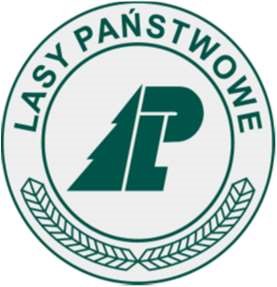 Specyfikacja warunków zamówienia Nr postępowania: 	SA.270.62.2023 Tryb postępowania: tryb podstawowy bez negocjacji. Podstawa prawna: art. 275 pkt 1) ustawy z dnia 11 września 2019 r. Prawo zamówień publicznych (Dz. U. z 2022r. poz. 1710 z późn. zm.). Przedmiot zamówienia: „Budowa budynku administracyjnego we wsi Orłowo, Gm. Wydminy – kancelarie 2 Leśnictw” Zamówienie realizowane ze środków własnych  Opracował: B. Marczak Zatwierdzam:  Z - ca Nadleśniczego                                                                                                               Kruklanki,  14.09.2023r.SPECYFIKACJA WARUNKÓW ZAMÓWIENIA Nazwa: Skarb Państwa - Państwowe Gospodarstwo Leśne Lasy Państwowe - Nadleśnictwo Borki Adres: ul. Dworcow 8A, 11-612 Kruklanki Numer telefonu: +48 87/4217045 Numer faksu: +48 87/4217053 NIP: 8450006550 REGON: 790504881 Dni i godziny pracy: poniedziałek – piątek, w godz.: 715 - 1515  Adres poczty elektronicznej: borki@bialystok.lasy.gov.pl Adres strony internetowej: www.borki.bialystok.lasy.gov.pl Adres strony internetowej prowadzonego postępowania o udzielenie zamówienia: https://platformazakupowa.pl/pn/lasy_borki  Na tej stronie udostępniane będą ewentualne zmiany i wyjaśnienia treści niniejszej specyfikacji warunków zamówienia 	(„SWZ”) 	oraz 	inne 	dokumenty 	zamówienia 	bezpośrednio 	związane z postępowaniem o udzielenie zamówienia. („Zamawiający”) zaprasza do udziału w postępowaniu o udzielenie zamówienia publicznego prowadzonym w trybie podstawowym zgodnie z wymaganiami określonymi w niniejszej SWZ. TRYB UDZIELANIA ZAMÓWIENIA. Postępowanie prowadzone jest w trybie podstawowym na podstawie art. 275 pkt 1) ustawy z dnia 11 września 2019 r. Prawo zamówień publicznych (Dz. U. z 2022r. poz. 1710 z późn. zm.) (zwanej dalej PZP) oraz aktów wykonawczych do PZP. Postępowanie jest prowadzone zgodnie z zasadami przewidzianymi dla zamówień klasycznych o wartości nie przekraczającej progów unijnych dla robót budowlanych.  Zamawiający nie przewiduje wyboru najkorzystniejszej oferty z możliwością prowadzenia negocjacji.  Zamawiający nie przewiduje przeprowadzenia postępowania z zastosowaniem aukcji elektronicznej. OPIS PRZEDMIOTU ZAMÓWIENIA. Przedmiotem zamówienia są roboty budowlane dla zadania pod nazwą: „Budowa budynku administracyjnego we wsi Orłowo, Gm. Wydminy – kancelarie 2 Leśnictw”. Lokalizacja inwestycji: działka o numerze geodezyjnym 233/3, obręb ewidencyjny Orłowo, Gmina Wydminy, pow. Giżycko.   Szczegółowy zakres prac znajduje się w opisie przedmiotu zamówienia - dokumentacja projektowa – folder „2 Kancelarie, projekt”, stanowiący załącznik do nin. SWZ.Oznaczenie według kodów CPV: 45000000–7 Roboty budowlane, 45110000-1 Roboty w zakresie burzenia i rozbiórki obiektów budowlanych; roboty ziemne,  45262310-7 Zbrojenie 45262300-4 Betonowanie,  45261210-9 Wykonywanie pokryć dachowych,  45261211-6 Kładzenie płytek dachowych, 45320000-6 Roboty izolacyjne,  45421000-4 Roboty w zakresie stolarki budowlanej,  45410000-4 Tynkowanie,  45442100-8 Roboty malarskie,  45430000-0 Pokrywanie podłóg i ścian,  45421152-4 – Instalowanie ścianek działowych,  45233260-9 Roboty budowlane w zakresie dróg pieszych,  45233250-6 Roboty w zakresie nawierzchni, z wyjątkiem dróg,  45310000-3 Roboty instalacyjne elektryczne, 45311200-2 Roboty w zakresie instalacji elektrycznych, 45312310-3 Ochrona odgromowa, 45315300-1 Instalacje zasilania elektrycznego, 45317300-5 Elektryczne elektrycznych urządzeń rozdzielczych, 45232150-8 Roboty w zakresie rurociągów do przesyłu wody,  45111200-0 Roboty w zakresie przygotowania terenu pod budowę i roboty ziemne, 45332200-5 Roboty instalacyjne hydrauliczne,  45332400-7 Roboty instalacyjne w zakresie urządzeń sanitarnych,  45321000-3 Izolacja cieplna,   45332300-6 Roboty instalacyjne kanalizacyjne,   45232400-6 Roboty budowlane w zakresie kanałów ściekowych,  45331100-7 Instalowanie centralnego ogrzewania,  45331200-8 Instalowanie urządzeń wentylacyjnych i klimatyzacyjnych. Równoważność.  Zamawiający zastrzega, że wszędzie tam, gdzie w treści dokumentacji projektowej, przedmiarach i STWiORB, stanowiących opis przedmiotu zamówienia, zostały w opisie tego przedmiotu wskazane znaki towarowe, patenty lub pochodzenia źródła lub szczególnego procesu, który charakteryzuje produkty lub usługi dostarczane przez konkretnego wykonawcę, jeżeli mogłoby to doprowadzić do uprzywilejowania lub wyeliminowania niektórych wykonawców lub produktów należy je traktować wyłącznie jako propozycje projektanta. Zamawiający dopuszcza metody, materiały, urządzenia, systemy, technologie itp. równoważne do przedstawionych w opisie przedmiotu zamówienia. Dopuszcza się więc zaproponowanie w ofercie wszelkich równoważnych odpowiedników rynkowych o właściwościach nie gorszych niż wskazane przez Zamawiającego. Parametry wskazanego standardu określają minimalne warunki techniczne, eksploatacyjne, użytkowe, jakościowe i funkcjonalne, jakie ma spełniać przedmiot zamówienia. W ofercie można przyjąć metody, materiały, urządzenia, systemy, technologie itp. innych marek i producentów, jednak o parametrach technicznych, jakościowych i właściwościach użytkowych oraz funkcjonalnych odpowiadających metodom, materiałom, urządzeniom, systemom, technologiom itp. opisanym w SWZ. Ponadto zamienne urządzenia / materiały przyjęte do wyceny: winny spełniać funkcję, jakiej mają służyć, winny być kompatybilne z pozostałymi urządzeniami/materiałami, aby zespół urządzeń dawał zamierzony (zaprojektowany) efekt. Rozwiązania równoważne, nie mogą wpływać na zmianę rodzaju i zakresu robót budowlanych. Na żądanie Zamawiającego, Wykonawca ma obowiązek udowodnienia, iż zastosowane rozwiązania równoważne pozwolą osiągnąć wszystkie założenia techniczne projektu opracowanego dla przedmiotowego zadania inwestycyjnego, biorąc pod uwagę całość projektu budowlanego, a nie wybrany fragment całości. Ciężar udowodnienia, że materiał lub urządzenie jest równoważne w stosunku do wymogu określonego przez Zamawiającego spoczywa na Wykonawcy. Jeżeli materiały lub/i urządzenia zaoferowane przez Wykonawcę jako równoważne nie będą równoważne do określonych w dokumentacji projektowej i STWiORB w świetle przedłożonych przez Wykonawcę dokumentów, oferta tego Wykonawcy zostanie odrzucona jako nieodpowiadająca treści SWZ. W przypadku przyjętych przez Wykonawcę do wyceny materiałów lub urządzeń równoważnych, do oferty musi być dołączony wykaz tych urządzeń lub materiałów zawierający nazwy zastosowanego urządzenia/materiału, nazwy producenta, precyzyjnego i jednoznacznego określenia typu urządzenia lub materiału.  Ponadto dla urządzeń/materiałów równoważnych Zamawiający wymaga udokumentowania równoważności m.in. za pomocą załączonych do wykazu urządzeń/materiałów równoważnych; obliczeń, szczegółowych rysunków technicznych, atestów na kompletne urządzenie, aprobat, deklaracji zgodności z obowiązującymi normami oraz kart katalogowych producentów urządzeń/materiałów równoważnych. Niniejsze dokumenty muszą w sposób jednoznaczny stwierdzać równoważność proponowanych urządzeń w stosunku do przyjętych w projekcie. Zamawiający informuje, że urządzenia lub materiały równoważne będą oceniane pod względem możliwości uzyskania określonych dla urządzenia lub materiału warunków opisanych w dokumentacji. Nie dopuszcza się oferowania urządzeń/ materiałów będących prototypami. Na żądanie Zamawiającego, w przypadku powzięcia podejrzeń co do możliwości zaoferowania rozwiązań będących prototypami, Wykonawca będzie zobowiązany wykazać, iż dane urządzenie lub materiał proponowane jako równoważne nie jest prototypem tj. jest sprawdzone, pracujące na innych zrealizowanych obiektach przez okres nie krótszy, niż jeden rok; w takiej sytuacji Zamawiający będzie wymagał przedstawienia lokalizacji co najmniej jednego obiektu.  Dokumenty potwierdzające równoważność materiałów/urządzeń należy załączyć do oferty. Zamawiający dopuszcza optymalizację rozwiązań projektowych przy zachowaniu zgodności z obowiązującymi przepisami prawa i zasadami wiedzy technicznej. Zakres i rozwiązania optymalizacji muszą być uprzednio uzgodnione pozytywnie z Zamawiającym i nie naruszać wymagań niniejszej SWZ. W przypadku, gdy Zamawiający użył w opisie przedmiotu zamówienia normy, aprobaty, specyfikacje techniczne i systemy odniesienia, o których mowa w art. 101 ustawy Pzp należy rozumieć je jako przykładowe. Zamawiający zgodnie z art. 101 ust. 4 ustawy Pzp dopuszcza w każdym przypadku zastosowanie rozwiązań równoważnych opisywanym w treści SWZ. Każdorazowo, gdy wskazana jest w niniejszej SWZ lub załącznikach do SWZ norma, należy przyjąć, że w odniesieniu do niej użyto sformułowania „lub równoważna”. W przypadku, gdy wykonawca nie złoży w ofercie dokumentów o zastosowaniu innych materiałów i urządzeń, to rozumie się przez to, że do kalkulacji ceny oferty oraz do wykonania umowy ujęto materiały, urządzenia i rozwiązania zaproponowane w opisie przedmiotu zamówienia. 3.6. Warunki rękojmi i gwarancji: Na wykonany cały przedmiot zamówienia wykonawca udzieli zamawiającemu gwarancji jakości minimum 60 miesięcy. Wzór karty gwarancyjnej stanowi załącznik nr 3 do SWZ, który jest jednocześnie załącznikiem do umowy. Termin gwarancji liczony będzie od dnia następnego od daty dokonania odbioru końcowego robót budowlanych. Okresy gwarancji udzielane przez podwykonawców, muszą odpowiadać co najmniej okresowi udzielonemu przez wykonawcę i liczone będą od daty dokonania odbioru końcowego robót. Do wykonania przedmiotu zamówienia wykonawca zobowiązany jest użyć materiałów gwarantujących odpowiednią jakość, o parametrach technicznych i jakościowych odpowiadających właściwościom materiałów przyjętych w projekcie i dopuszczonych do stosowania. Przy wykonywaniu robót budowlanych wykonawca zastosuje wyroby budowlane wprowadzone do obrotu zgodnie z zasadami określonymi w ustawie z dnia 16 kwietnia 2004 r. o wyrobach budowlanych oraz w przepisach wykonawczych do tej ustawy. Wykonawca jest zobowiązany posiadać w stosunku do użytych materiałów i urządzeń dokumenty potwierdzające dopuszczenie do stosowania w budownictwie takie jak: atesty, certyfikaty, aprobaty techniczne, świadectwa jakości. Wykonawca ponosi wszystkie koszty związane z przygotowaniem i złożeniem oferty. Cena oferty musi być przedstawiona zgodnie z formularzem ofertowym. Uwaga. Załączone przedmiary robót (w załączniku do nin. SWZ „2 Kancelarie, projekt”) należy traktować jako dokument pomocniczy do przygotowania oferty z uwagi na ryczałtowy charakter wynagrodzenia wykonawcy. Wykonawca jest zobowiązany uwzględnić w ofercie  wszystkie koszty związane z realizacją przedmiotu umowy. W przypadku rozbieżności pomiędzy projektem budowlanym lub projektem wykonawczym, a przedmiarem robót, pierwszeństwo mają zapisy projektu budowlanego oraz projektu wykonawczego. Wykonawca nie może ograniczać zakresu robót do wykonania. Zgodnie z art. 95 PZP - Zamawiający wymaga zatrudnienia przez wykonawcę lub podwykonawcę na podstawie umowy o pracę osób tj. pracowników fizycznych wykonujących następujące kategorie czynności wchodzące w skład przedmiotu zamówienia tj. wykonywanie robót ziemnych, zbrojarskich, betoniarskich, ogólnobudowlanych, instalacyjnych, wykończeniowych, tynkarskich jeżeli wykonanie tych czynności polega na wykonywaniu pracy w sposób określony w art. 22 § 1 ustawy z dnia 26 czerwca 1974 r. - Kodeks pracy (tekst jedn.: Dz. U. z 2020 r. poz. 1320 z późn. zm.). Wymagania dotyczące zatrudnienia na podstawie umowy o pracę oraz uprawnienia w zakresie kontroli zostały określone we wzorze umowy stanowiącym załącznik nr 10 do SWZ. Wymagania w zakresie zatrudnienia osób, o których mowa w art. 96 ust. 2 pkt 2 PZP- Zamawiający nie precyzuje w tym zakresie wymagań.   Informację o zastrzeżeniu możliwości ubiegania się o udzielenie zamówienia wyłącznie przez wykonawców, o których mowa w art. 94 - Zamawiający nie precyzuje w tym zakresie wymagań.   Zamawiający informuje, że nie zastrzega kluczowych zadań do wykonania siłami własnymi tj. bez udziału podwykonawców lub dalszych podwykonawców.   Wykonawca może powierzyć realizację elementów (części) przedmiotu zamówienia podwykonawcom. W przypadku zamiaru wykonywania przedmiotu zamówienia z udziałem podwykonawców, wykonawca zobowiązany jest do wskazania w swojej ofercie części zamówienia (zakresów rzeczowych), których wykonanie zamierza powierzyć podwykonawcom, oraz podania nazw ewentualnych podwykonawców, jeżeli są już znani. Wskazanie takie należy umieścić nw Ofercie. W przypadku braku wskazania w Ofercie podwykonawstwa Wykonawca będzie mógł wprowadzić podwykonawcę wyłącznie na warunkach określonych w umowie. Wymagania dotyczące podwykonawstwa zostały  określone w Rozdziale 19 SWZ oraz we wzorze Umowy.  Wymagania dotyczące dostosowania przedmiotu zamówienia dla potrzeb osób niepełnosprawnych zostały określone w dokumentacji projektowej. W niniejszym postępowaniu nie dopuszczono możliwości składania ofert częściowych z uwagi na specyfikę przedmiotu zamówienia oraz jego niepodzielność. Przedmiot zamówienia jest realizowany w ramach jednego zadania inwestycyjnego, objętego jednym pozwoleniem na budowę. Wymaga zachowania jednakowych standardów wykonania robót budowlanych. Niewykonanie jednej części (elementu) całego zamówienia wiąże się z niezasadnością i brakiem możliwości wykonania pozostałych części tego samego zamówienia. Ponadto przedmiotem zamówienia są prace, które należy wykonywać w tym samym czasie, a użyte technologie muszą być spójne i kompatybilne ze sobą. Podzielenie zamówienia na części i dopuszczenie ofert częściowych może doprowadzić do tego, że przedmiot zamówienia nie zostanie zrealizowany w całości oraz nie zostanie osiągnięty cel prowadzonego postępowania.                  3.18  Zamawiający informuje, że w roku bieżącym dysponuje  kwotą 650 tys. zł netto na                              wykonanie części zadania; wykonanie reszty i zapłata – w roku przyszłym.      OKRES REALIZACJI ZAMÓWIENIA. Okres realizacji zamówienia: od dnia podpisania umowy do 30.06.2024r.  Powyższe nie uchybia możliwości wykonywania uprawnień wynikających z umowy  po terminie, o którym mowa w pkt 4.1., jak również możliwości przedłużenia okresu realizacji zamówienia w drodze zmiany umowy.  INFORMACJA O PRZEWIDYWANYCH ZAMÓWIENIACH, O KTÓRYCH MOWA W ART. 214 ust. 1 PKT 7) PZP, JEŻELI ZAMAWIAJĄCY PRZEWIDUJE UDZIELENIE TAKICH ZAMÓWIEŃ. Zamawiający nie przewiduje możliwość udzielenia zamówień, o których mowa w art. 214 ust. 1 pkt 7) PZP.  PODSTAWY WYKLUCZENIA, O KTÓRYCH MOWA W ART. 108 ust. 1 PZP ORAZ PODSTAWY WYKLUCZENIA, O KTÓRYCH MOWA W ART. 109 ust. 1 PZP. W postępowaniu mogą brać udział Wykonawcy, którzy nie podlegają wykluczeniu z postępowania o udzielenie zamówienia w okolicznościach, o których mowa w art. 108 ust. 1 PZP. Na podstawie: 1) art. 108 ust. 1 pkt 1) PZP Zamawiający wykluczy Wykonawcę będącego osobą fizyczną, którego prawomocnie skazano za przestępstwo: udziału w zorganizowanej grupie przestępczej albo związku mającym na celu popełnienie przestępstwa lub przestępstwa skarbowego, o którym mowa w art. 258 ustawy z dnia 6 czerwca 1997 r. Kodeks karny (tekst jedn. Dz. U. z 2020 r. poz. 1444 z późn. zm. - „KK”), handlu ludźmi, o którym mowa w art. 189a Kodeksu karnego, o którym mowa w art. 228-230a, art. 250a Kodeksu karnego lub w art. 46 lub art. 48 ustawy z dnia 25 czerwca 2010 r. o sporcie (tekst jedn. Dz. U. z 2020 r. poz. 1133 z późn. zm.), finansowania przestępstwa o charakterze terrorystycznym, o którym mowa w art. 165a Kodeksu karnego, lub przestępstwo udaremniania lub utrudniania stwierdzenia przestępnego pochodzenia pieniędzy lub ukrywania ich pochodzenia, o którym mowa w art. 299 Kodeksu karnego, o charakterze terrorystycznym, o którym mowa w art. 115 § 20 Kodeksu karnego,  lub mające na celu popełnienie tego przestępstwa, powierzenia wykonywania pracy małoletniemu cudzoziemcowi, o którym mowa w art. 9 ust. 2 ustawy z dnia 15 czerwca 2012 r. o skutkach powierzania wykonywania pracy cudzoziemcom przebywającym wbrew przepisom na terytorium Rzeczypospolitej Polskiej (Dz. U. 2019 poz. 769), przeciwko obrotowi gospodarczemu, o których mowa w art. 296-307 Kodeksu karnego, przestępstwo oszustwa, o którym mowa w art. 286 Kodeksu karnego, przestępstwo przeciwko wiarygodności dokumentów, o których mowa w art. 270-277 d Kodeksu karnego, lub przestępstwo skarbowe, o którym mowa w art. 9 ust. 1 i 3 lub art. 10 ustawy z dnia 15 czerwca 2012 r. o skutkach powierzania wykonywania pracy cudzoziemcom przebywającym wbrew przepisom  na terytorium Rzeczypospolitej Polskiej, - lub za odpowiedni czyn zabroniony określony w przepisach prawa obcego; art. 108 ust. 1 pkt 2) PZP Zamawiający wykluczy Wykonawcę jeżeli urzędującego członka jego organu zarządzającego lub nadzorczego, wspólnika spółki w spółce jawnej  lub partnerskiej albo komplementariusza w spółce komandytowej lub komandytowo - akcyjnej lub prokurenta prawomocnie skazano za przestępstwo, o którym mowa w art. 108 ust. 1 pkt 1) PZP; art. 108 ust. 1 pkt 3) PZP Zamawiający wykluczy Wykonawcę, wobec którego wydano prawomocny wyrok sądu lub ostateczną decyzję administracyjną o zaleganiu z uiszczeniem podatków, opłat lub składek na ubezpieczenie społeczne lub zdrowotne, chyba  że wykonawca odpowiednio przed upływem terminu do składania wniosków o dopuszczenie do udziału w postępowaniu albo przed upływem terminu składania ofert dokonał płatności należnych podatków, opłat lub składek na ubezpieczenie społeczne  lub zdrowotne wraz z odsetkami lub grzywnami lub zawarł wiążące porozumienie w sprawie spłaty tych należności; art. 108 ust. 1 pkt 4) PZP Zamawiający wykluczy Wykonawcę, wobec którego orzeczono zakaz ubiegania się o zamówienia publiczne; art. 108 ust. 1 pkt 5) PZP Zamawiający wykluczy Wykonawcę, jeżeli Zamawiający może stwierdzić, na podstawie wiarygodnych przesłanek, że Wykonawca zawarł z innymi wykonawcami porozumienie mające na celu zakłócenie konkurencji, w szczególności jeżeli należąc do tej samej grupy kapitałowej w rozumieniu ustawy z dnia 16 lutego 2007 r.  o ochronie konkurencji i konsumentów, złożyli odrębne oferty, oferty częściowe  lub wnioski o dopuszczenie do udziału w postępowaniu, chyba że wykażą, że przygotowali te oferty lub wnioski niezależnie od siebie; art. 108 ust. 1 pkt 6 PZP Zamawiający wykluczy Wykonawcę, jeżeli, w przypadkach, o których mowa w art. 85 ust. 1 PZP, doszło do zakłócenia konkurencji wynikającego z wcześniejszego zaangażowania tego wykonawcy lub podmiotu, który należy z Wykonawcą do tej samej grupy kapitałowej w rozumieniu ustawy z dnia 16 lutego 2007 r. o ochronie konkurencji i konsumentów (tekst jedn. Dz. U. z 2020 r. poz. 1076 z późn. zm.), chyba  że spowodowane tym zakłócenie konkurencji może być wyeliminowane w inny sposób  niż przez wykluczenie Wykonawcy z udziału w postępowaniu o udzielenie zamówienia. W postępowaniu mogą brać udział Wykonawcy, którzy nie podlegają wykluczeniu z postępowania o udzielenie zamówienia w okolicznościach, o których mowa w art. 109 ust. 1 pkt 4,5,7 PZP. Na podstawie: art. 109 ust. 1 pkt 4) PZP Zamawiający wykluczy Wykonawcę, w stosunku do którego otwarto likwidację, ogłoszono upadłość, którego aktywami zarządza likwidator lub sąd, zawarł układ z wierzycielami, którego działalność gospodarcza jest zawieszona  albo znajduje się on w innej tego rodzaju sytuacji wynikającej z podobnej procedury przewidzianej w przepisach miejsca wszczęcia tej procedury; art. 109 ust. 1 pkt 5) PZP Zamawiający wykluczy Wykonawcę, który w sposób zawiniony poważnie naruszył obowiązki zawodowe, co podważa jego uczciwość, w szczególności, gdy Wykonawca w wyniku zamierzonego działania lub rażącego niedbalstwa  nie wykonał lub nienależycie wykonał zamówienie, co zamawiający jest w stanie wykazać za pomocą stosownych dowodów; art. 109 ust. 1 pkt 7) PZP Zamawiający wykluczy Wykonawcę, który z przyczyn leżących po jego stronie, w znacznym stopniu lub zakresie nie wykonał lub nienależycie wykonał albo długotrwale nienależycie wykonywał istotne zobowiązanie wynikające z wcześniejszej umowy w sprawie zamówienia publicznego lub umowy koncesji,  co doprowadziło do wypowiedzenia lub odstąpienia od umowy, odszkodowania, wykonania zastępczego lub realizacji uprawnień z tytułu rękojmi za wady; Wykonawca może zostać wykluczony przez Zamawiającego na każdym etapie postępowania o udzielenie zamówienia.  Wykonawca nie podlega wykluczeniu w okolicznościach określonych w art. 108 ust. 1 pkt 1, 2, 5 i 6 PZP lub art. 109 ust. 1 pkt. 5), 7) PZP, jeżeli udowodni Zamawiającemu, że spełnił łącznie przesłanki wymienione w art. 110 ust. 2 pkt 1)-3) PZP. Zamawiający ocenia, czy podjęte przez Wykonawcę czynności, o których mowa w zdaniu poprzednim, są wystarczające do wykazania jego rzetelności, uwzględniając wagę i szczególne okoliczności czynu Wykonawcy. Jeżeli podjęte przez Wykonawcę czynności, o których mowa wyżej, nie są wystarczające do wykazania jego rzetelności, Zamawiający wyklucza Wykonawcę.  Procedura skutecznego samooczyszczenia, o którym mowa w pkt 6.4. SWZ, polega na  udowodnieniu Zamawiającemu, że wykonawca spełnił łącznie następujące przesłanki: naprawił lub zobowiązał się do naprawienia szkody wyrządzonej przestępstwem, wykroczeniem lub swoim nieprawidłowym postępowaniem, w tym poprzez zadość uczynienie pieniężne, wyczerpująco wyjaśnił fakty i okoliczności związane z przestępstwem, wykroczeniem lub swoim nieprawidłowym postępowaniem oraz spowodowanymi przez nie szkodami, aktywnie współpracując odpowiednio z właściwymi organami, w tym organami ścigania lub Zamawiającym, podjął konkretne środki techniczne, organizacyjne i kadrowe, odpowiednie dla zapobiegania dalszym przestępstwom, wykroczeniom lub nieprawidłowemu postępowaniu, w szczególności: zerwał wszelkie powiązania z osobami lub podmiotami odpowiedzialnymi za nieprawidłowe postępowanie Wykonawcy, zreorganizował swój personel,  wdrożył system sprawozdawczości i kontroli, utworzył struktury audytu wewnętrznego do monitorowania przestrzegania przepisów, wewnętrznych regulacji lub standardów, wprowadził wewnętrzne regulacje dotyczące odpowiedzialności i odszkodowań za nieprzestrzeganie przepisów, wewnętrznych regulacji lub standardów. WARUNKI UDZIAŁU W POSTĘPOWANIU O UDZIELENIE ZAMÓWIENIA.   7.1. W postępowaniu mogą brać udział Wykonawcy, którzy nie podlegają wykluczeniu z postępowania na warunkach określonych w Rozdziale 6 oraz spełniają warunki udziału w postępowaniu dotyczące: zdolności do występowania w obrocie gospodarczym : Zamawiający nie stawia warunku w powyższym zakresie. uprawnień do prowadzenia określonej działalności gospodarczej lub zawodowej, o ile wynika to z odrębnych przepisów : Zamawiający nie stawia warunku w powyższym zakresie. sytuacji ekonomicznej lub finansowej: Zamawiający nie stawia szczególnych wymagań w zakresie opisu spełniania warunku udziału w  postępowaniu w odniesieniu do warunku dot. zdolności ekonomicznej.   Warunek w odniesieniu do sytuacji finansowej zostanie spełniony, jeśli Wykonawca wykaże, że posiada środki finansowe lub zdolność kredytową nie mniejszą niż 300.000,00 PLN (słownie: trzysta tysięcy 00/100 złotych); 4) zdolności technicznej lub zawodowej. a) Warunek ten, w zakresie doświadczenia zostanie uznany za spełniony, jeżeli Wykonawca wykaże, że w okresie ostatnich 5 lat przed upływem terminu składania ofert (a jeżeli okres prowadzenia działalności jest krótszy – w tym okresie) zrealizował co najmniej dwie odrębne roboty budowlane obejmujące budowę obiektu budowlanego wraz z robotami towarzyszącymi, każda o wartości co najmniej 400 000,00 zł brutto. Uwaga: Przez zamówienie wykonane należy rozumieć: zamówienia rozpoczęte i zakończone w okresie ostatnich 5 lat przed upływem terminu składania ofert (a jeżeli okres prowadzenia działalności jest krótszy – w tym okresie).   Zamówienia zakończone w ww. okresie to zamówienia, których rozpoczęcie mogło nastąpić wcześniej niż w ww. okresie.  Wykonawca nie może sumować wartości kilku robót o mniejszym zakresie dla uzyskania wymaganej wartości porównywalnej. W przypadku posługiwania się doświadczeniem realizowanym w ramach konsorcjum (podmiotów ubiegających się wspólnie o zamówienie) doświadczenie konsorcjanta to wyłącznie zakres faktycznie zrealizowanych przez niego prac. Jeżeli pojedynczy członek konsorcjum chciałby powołać się na doświadczenie całego konsorcjum to powinien skorzystać ze wsparcia pozostałych jego członków w trybie art. 118 ustawy Pzp. b) Warunek w zakresie osób skierowanych przez Wykonawcę do realizacji zamówienia, zostanie uznany za spełniony, jeśli Wykonawca wykaże, że dysponuje lub będzie dysponował następującymi osobami, które będą pełnić funkcje:  kierownika budowy - posiadającego uprawnienia do kierowania robotami w specjalności konstrukcyjno-budowlanej, oraz minimum 3 letnie doświadczenie liczone od daty otrzymania uprawnień,  kierownika robót sanitarnych – posiadającego uprawnienia do kierowania robotami w specjalności instalacyjnej w zakresie sieci, instalacji i urządzeń cieplnych, wentylacyjnych, gazowych, wodociągowych i kanalizacyjnych, oraz minimum 3 letnie doświadczenie liczone od daty otrzymania uprawnień,  kierownika robót elektrycznych – posiadającego uprawnienia do kierowania robotami w specjalności instalacyjnej w zakresie sieci, instalacji i urządzeń elektrycznych i elektroenergetycznych, oraz minimum 3 letnie doświadczenie liczone od daty otrzymania uprawnień, Zamawiający, określając wymogi w zakresie posiadanych uprawnień budowlanych, dopuszcza uprawnienia wydane na podstawie przepisów ustawy z dnia 7 lipca 1994 r. Prawo budowlane (tj. Dz. U. z 2020 r. poz. 1333) oraz w Rozporządzeniu Ministra Inwestycji i Rozwoju z dnia 29 kwietnia 2019 r. w sprawie przygotowania zawodowego do wykonywania samodzielnych funkcji technicznych w budownictwie (Dz.U. z 2019 r. poz. 831) lub odpowiadające im ważne uprawnienia budowlane wydane na podstawie wcześniej obowiązujących aktów prawnych lub odpowiednich przepisów obowiązujących na terenie kraju, w którym wykonawca ma siedzibę lub miejsce zamieszkania, uznanych przez właściwy organ, zgodnie z ustawą z dnia 22 grudnia 2015 r. o zasadach uznawania kwalifikacji zawodowych nabytych w państwach członkowskich Unii Europejskiej (Dz. U. z 2020 r. poz. 220). W przypadku osób, które są obywatelami państw członkowskich Unii Europejskiej, Konfederacji Szwajcarskiej oraz państw członkowskich Europejskiego Porozumienia o Wolnym Handlu (EFTA) – stron umowy o Europejskim Obszarze Gospodarczym (w rozumieniu art. 4a ustawy z dnia 15 grudnia 2000 r. o samorządach zawodowych architektów, inżynierów budownictwa (Dz. U. z 2019 r. poz. 1117), osoby wyznaczone do realizacji zamówienia posiadają uprawnienia budowlane do kierowania robotami budowlanymi, wyszczególnionymi wyżej, jeżeli: Nabyły kwalifikacje zawodowe do wykonywania działalności w budownictwie, równoznacznej wykonywaniu samodzielnych funkcji technicznych w budownictwie na terytorium Rzeczypospolitej Polskiej, odpowiadające posiadaniu uprawnień budowlanych do kierowania robotami budowlanymi, oraz posiadają odpowiednią decyzję o uznaniu kwalifikacji zawodowych lub w przypadku braku decyzji o uznaniu kwalifikacji zawodowych zostały spełnione w stosunku do tych osób wymagania, o których mowa w art. 20a ust. 2-6 ustawy z dnia 15 grudnia 2000 r. o samorządach zawodowych architektów, inżynierów budownictwa (Dz. U. z 2019 r. poz. 1117), dotyczące świadczenia usług transgranicznych. Uwaga! Zamawiający dopuszcza możliwość łączenia uprawnień. Ocena spełniania warunków udziału w postępowaniu dokonana zostanie zgodnie z formułą „spełnia”/„nie spełnia”, w oparciu o informacje zawarte w oświadczeniach składanych wraz z ofertą, a następnie potwierdzonych środkami dowodowymi opisanymi w Rozdziale 9 przez wykonawcę, którego oferta zostanie najwyżej oceniona. Wzory oświadczeń stanowią załączniki nr  2, 2a, 2b do SWZ. Wykonawcy mogą wspólnie ubiegać się o udzielenie zamówienia. Żaden z Wykonawców wspólnie ubiegających się o udzielenie zamówienia nie może podlegać wykluczeniu z postępowania. W przypadku Wykonawców wspólnie ubiegających się o udzielenie zamówienia warunki udziału w postępowaniu określone w pkt 7.1. ppkt 3) SWZ oraz w pkt 7.1. ppkt 4) litera b) SWZ powinni spełniać łącznie wszyscy Natomiast warunek określony w pkt 7.1. ppkt 4) litera a) SWZ musi spełnić co najmniej jeden z wykonawców ubiegających się o zamówienie.   W przypadku Wykonawców wykonujących działalność w formie spółki cywilnej postanowienia dot. oferty Wykonawców wspólnie ubiegających się o udzielenie zamówienia (konsorcjum) stosuje się odpowiednio. W odniesieniu do warunków dotyczących wykształcenia, kwalifikacji zawodowych lub doświadczenia Wykonawcy wspólnie ubiegający się o udzielenie zamówienia mogą polegać na zdolnościach tych Wykonawców, którzy wykonają roboty budowlane lub usługi do realizacji których te zdolności są wymagane. W przypadku, Wykonawców wspólnie ubiegających się o udzielenie zamówienia dołączają do oferty oświadczenie, z którego wynika, które roboty budowlane lub usługi wykonają poszczególni Wykonawcy.  7.4. Wykonawca może w celu potwierdzenia spełniania warunków udziału w postępowaniu lub kryteriów selekcji, w stosownych sytuacjach oraz w odniesieniu do konkretnego zamówienia, lub jego części, polegać na zdolnościach technicznych lub zawodowych lub sytuacji finansowej lub ekonomicznej podmiotów udostępniających zasoby, niezależnie od charakteru prawnego łączących go z nimi stosunków prawnych.  Wykonawca, który polega na zdolnościach technicznych lub zawodowych lub sytuacji finansowej lub ekonomicznej podmiotów udostępniających zasoby składa wraz  z ofertą: zobowiązanie podmiotu udostępniającego zasoby do oddania mu do dyspozycji niezbędnych zasobów na potrzeby realizacji danego zamówienia lub inny podmiotowy środek dowodowy potwierdzający, że wykonawca realizując zamówienie, będzie dysponował niezbędnymi zasobami tych podmiotów. Zobowiązanie podmiotu udostępniającego zasoby, o którym mowa wyżej, potwierdza, że stosunek łączący Wykonawcę z podmiotami udostępniającymi zasoby gwarantuje rzeczywisty dostęp do tych zasobów oraz określa w szczególności: zakres dostępnych wykonawcy zasobów podmiotu udostępniającego zasoby;  sposób i okres udostępnienia wykonawcy i wykorzystania przez niego zasobów podmiotu udostępniającego te zasoby przy wykonywaniu zamówienia;  czy i w jakim zakresie podmiot udostępniający zasoby, na zdolnościach którego wykonawca polega w odniesieniu do warunków udziału w postępowaniu dotyczących wykształcenia, kwalifikacji zawodowych lub doświadczenia, zrealizuje roboty budowlane, których wskazane zdolności dotyczą. Niewiążący wzór zobowiązania do oddania wykonawcy do dyspozycji niezbędnych zasobów na potrzeby wykonania zamówienia stanowi załącznik nr 4 do SWZ. oświadczenie podmiotu udostępniającego zasoby, potwierdzające brak podstaw wykluczenia tego podmiotu oraz odpowiednio spełnianie warunków udziału w postępowaniu, w zakresie, w jakim wykonawca powołuje się na jego zasoby. UWAGA: Wykonawca nie może, po upływie terminu składania ofert, powoływać się na zdolności lub sytuację podmiotów udostępniających zasoby, jeżeli na etapie składania ofert nie polegał on w danym zakresie na zdolnościach lub sytuacji podmiotów udostępniających zasoby. Wykonawca, który polega na zdolnościach technicznych lub zawodowych (warunki wskazane w pkt 7.1. ppkt 4) SWZ na zasadach określonych w art. 118 PZP zobowiązany będzie do przedstawienia podmiotowych środków dowodowych, o których mowa w pkt 9.1. lit d i e) SWZ, dotyczących tych podmiotów, potwierdzających, że nie zachodzą wobec tych podmiotów podstawy wykluczenia z postępowania. Dokumenty, o których mowa w pkt 9.1. lit d) i e) SWZ wykonawca będzie obowiązany złożyć w terminie wskazanym przez Zamawiającego, nie krótszym niż 5 dni, określonym w wezwaniu wystosowanym przez Zamawiającego do wykonawcy po otwarciu ofert w trybie art. 274  ust. 1 PZP.  Oceniając zdolność techniczną lub zawodową Wykonawcy, Zamawiający działając na podstawie art. 116 ust. 2 PZP może, na każdym etapie postępowania, uznać, że wykonawca nie posiada wymaganych zdolności, jeżeli posiadanie przez wykonawcę sprzecznych interesów, w szczególności zaangażowanie zasobów technicznych lub zawodowych wykonawcy w inne przedsięwzięcia gospodarcze wykonawcy może mieć negatywny wpływ na realizację zamówienia. INFORMACJA O PRZEDMIOTOWYCH ŚRODKACH DOWODOWYCH. Zamawiający 	nie 	wymaga 	od 	wykonawców 	przedłożenia 	przedmiotowych 	środków dowodowych. WYKAZ PODMIOTOWYCH ŚRODKÓW DOWODOWYCH. W celu potwierdzenia braku podstaw do wykluczenia z postępowania, o których mowa w pkt 6.1. i 6.2. SWZ oraz w celu potwierdzenia spełniania warunków udziału w postępowaniu, o których mowa w pkt 7.1. SWZ Wykonawca będzie obowiązany przedstawić Zamawiającemu następujące podmiotowe środki dowodowe (w terminach wskazanych w niniejszej SWZ):  wykaz robót budowlanych wykonanych nie wcześniej niż w okresie ostatnich 5 lat, a jeżeli okres prowadzenia działalności jest krótszy - w tym okresie, wraz z podaniem ich rodzaju, wartości, daty i miejsca wykonania oraz podmiotów, na rzecz których roboty te zostały wykonane. Wykaz robót budowlanych stanowi załącznik nr 7a do SWZ.  oraz załączeniem dowodów określających, czy te roboty budowlane zostały wykonane należycie, przy czym dowodami, o których mowa, są referencje bądź inne dokumenty sporządzone przez podmiot, na rzecz którego roboty budowlane zostały wykonane,  a jeżeli wykonawca z przyczyn niezależnych od niego nie jest w stanie uzyskać tych dokumentów - inne odpowiednie dokumenty.  Jeżeli Wykonawca powołuje się na doświadczenie w realizacji robót budowlanych, wykonanych wspólnie z innymi wykonawcami informacje określone w wykazie robót budowlanych dotyczą robót budowlanych, w których wykonawca ten bezpośrednio uczestniczył.  wykaz osób, skierowanych przez Wykonawcę do realizacji zamówienia publicznego, w szczególności odpowiedzialnych za świadczenie usług, wraz z informacjami na temat zakresu wykonywanych przez nie czynności oraz informacją o podstawie do dysponowania (wzór wykazu osób skierowanych przez wykonawcę do realizacji zamówienia stanowi załącznik nr 7 do SWZ), w celu potwierdzenia braku podstaw wykluczenia wykonawcy z udziału w postępowaniu Zamawiający żąda oświadczenia wykonawcy o aktualności informacji zawartych w oświadczeniu, o którym mowa w art. 125 ust. 1 ustawy PZP, w zakresie podstaw wykluczenia z postępowania wskazanych przez zamawiającego w zakresie art 108 ust. 1 pkt 3, 108 ust. 1 pkt 4, 108 ust. 1 pkt 5, 108 ust. 1 pkt 6, 109 ust 5, 7. (niewiążący wzór oświadczenia stanowi załącznik nr 2c do SWZ) odpis lub informacja z Krajowego Rejestru Sądowego lub z Centralnej Ewidencji i Informacji o Działalności Gospodarczej, w zakresie art. 109 ust. 1 pkt 4 Pzp, sporządzonych nie wcześniej niż 3 miesiące przed terminem złożenia oferty - jeżeli odrębne przepisy wymagają wpisu do rejestru lub ewidencji.  informacji banku lub spółdzielczej kasy oszczędnościowo-kredytowej potwierdzającej wysokość posiadanych środków finansowych lub zdolność kredytową wykonawcy, wydanej nie wcześniej niż 3 miesiące przed terminem złożenia oferty. Jeżeli z uzasadnionej przyczyny wykonawca nie może złożyć wymaganych przez zamawiającego podmiotowych środków dowodowych, o których mowa powyżej wykonawca składa inne podmiotowe środki dowodowe, które w wystarczający sposób potwierdzają spełnianie opisanego przez Zamawiającego warunku udziału w postępowaniu 	dotyczącego 	sytuacji finansowej. Jeżeli Wykonawca ma siedzibę lub miejsce zamieszkania poza terytorium Rzeczypospolitej Polskiej, zamiast dokumentów, o których mowa w pkt 9.1. litera e) SWZ składa dokument lub dokumenty wystawione w kraju, w którym wykonawca ma siedzibę lub miejsce zamieszkania, potwierdzające odpowiednio, że nie otwarto jego likwidacji ani nie ogłoszono upadłości. Dokument, o którym mowa powyżej, powinien być wystawiony nie wcześniej niż 6 miesięcy przed upływem terminu składania ofert. Jeżeli w kraju, w którym Wykonawca ma siedzibę lub miejsce zamieszkania, nie wydaje się dokumentów, o których mowa w pkt 9.1. litera e) SWZ zastępuje się je w całości lub części dokumentem zawierającym odpowiednio oświadczenie Wykonawcy, ze wskazaniem osoby albo osób uprawnionych do jego reprezentacji, złożone przed notariuszem lub przed organem sądowym, administracyjnym albo organem samorządu zawodowego lub gospodarczego właściwym ze względu na siedzibę lub miejsce zamieszkania Wykonawcy. Wykonawca, który polega na zdolnościach technicznych lub zawodowych (warunki wskazane w pkt 7.1. pkt 4 SWZ) lub sytuacji finansowej i ekonomicznej (warunki wskazane w pkt 7.1 pkt 3 SWZ) na zasadach określonych w art. 118 PZP zobowiązany będzie do przedstawienia podmiotowych środków dowodowych, o których mowa w pkt 9.1. lit d) i e) SWZ dotyczących tych podmiotów, potwierdzających, że nie zachodzą wobec tych podmiotów podstawy wykluczenia z postępowania.  Dokumenty, o których mowa w pkt 9.1. lit a) - f) SWZ Wykonawca będzie obowiązany złożyć w terminie wskazanym przez Zamawiającego, nie krótszym niż 5 dni, określonym w wezwaniu wystosowanym przez Zamawiającego do wykonawcy po otwarciu ofert w trybie art. 274 ust. 1 PZP.  Oświadczenie dot. grupy kapitałowej wykonawcy dostarczą w terminie 3 dni od otwarcia ofert.Zamawiający nie wzywa do złożenia podmiotowych środków dowodowych, jeżeli: może je uzyskać za pomocą bezpłatnych i ogólnodostępnych baz danych, w szczególności rejestrów publicznych w rozumieniu ustawy z dnia 17 lutego 2005 r. o informatyzacji działalności podmiotów realizujących zadania publiczne, o ile wykonawca wskazał w oświadczeniu, o którym mowa w art. 125 ust. 1 PZP dane umożliwiające dostęp do tych środków; podmiotowym środkiem dowodowym jest oświadczenie, którego treść odpowiada zakresowi oświadczenia, o którym mowa w art. 125 ust. 1. Wykonawca nie jest zobowiązany do złożenia podmiotowych środków dowodowych, które zamawiający posiada, jeżeli wykonawca wskaże te środki oraz potwierdzi ich prawidłowość i aktualność. Jeżeli jest to niezbędne do zapewnienia odpowiedniego przebiegu postępowania o udzielenie zamówienia, Zamawiający może na każdym etapie postępowania wezwać wykonawców do złożenia wszystkich lub niektórych podmiotowych środków dowodowych aktualnych na dzień ich złożenia.   Podmiotowe środki dowodowe lub inne dokumenty, w tym dokumenty potwierdzające umocowanie do reprezentowania, sporządzone w języku obcym przekazuje się wraz z tłumaczeniem na język polski.  WSKAZANIE OSÓB UPRAWNIONYCH DO KOMUNIKOWANIA SIĘ Z WYKONAWCAMI. INFORMACJE O ŚRODKACH KOMUNIKACJI ELEKTRONICZNEJ, PRZY UŻYCIU KTÓRYCH ZAMAWIAJĄCY BĘDZIE KOMUNIKOWAŁ SIĘ Z WYKONAWCAMI ORAZ INFORMACJE O WYMAGANIACH TECHNICZNYCH I ORGANIZACYJNYCH SPORZĄDZANIA, WYSYŁANIA I ODBIERANIA KORESPONDENCJI ELEKTRONICZNEJ. Osobami uprawnionymi do porozumiewania się z Wykonawcami są:  Bogusław Romejko i Bartłomiej Marczak; e-mail: borki@bialystok.lasy.gov.pl  od poniedziałku do piątku w godz. 7:15 – 15:15, z wyłączeniem dni wolnych od pracy. Komunikacja w postępowaniu o udzielenie zamówienia odbywa się przy użyciu środków komunikacji elektronicznej, za pośrednictwem platformy zakupowej pod adresem https://platformazakupowa.pl/pn/lasy_borki Postępowanie o udzielenie zamówienia prowadzone jest w języku polskim w formie elektronicznej za pośrednictwem https://platformazakupowa.pl pod adresem: https://platformazakupowa.pl/pn/lasy_borki W celu skrócenia czasu udzielenia odpowiedzi na pytania preferuje się, aby komunikacja między Zamawiającym a Wykonawcami, w tym wszelkie oświadczenia, wnioski, zawiadomienia oraz informacje, przekazywane są w formie elektronicznej za pośrednictwem https://platformazakupowa.pl i formularza „Wyślij wiadomość do Zamawiającego”. Za datę przekazania (wpływu) oświadczeń, wniosków, zawiadomień oraz informacji przyjmuje się datę ich przesłania za pośrednictwem https://platformazakupowa.pl poprzez kliknięcie przycisku „Wyślij wiadomość do Zamawiającego”, po których pojawi się komunikat, że wiadomość została wysłana do Zamawiającego.  Zamawiający będzie przekazywał Wykonawcom informacje w formie elektronicznej za pośrednictwem https://platformazakupowa.pl. Informacje dotyczące odpowiedzi na pytania, zmiany specyfikacji warunków zamówienia, zmiany terminu składania i otwarcia ofert Zamawiający będzie zamieszczał na platformie w sekcji „Komunikaty”. Korespondencja, której zgodnie z obowiązującymi przepisami adresatem jest konkretny Wykonawca, będzie przekazywana w formie elektronicznej, za pośrednictwem https://platformazakupowa.pl do konkretnego Wykonawcy. Wykonawca jako podmiot profesjonalny ma obowiązek sprawdzania komunikatów i wiadomości bezpośrednio na https://platformazakupowa.pl przesłanych przez Zamawiającego, gdyż system powiadomień może ulec awarii lub powiadomienie może trafić do folderu spam. Zamawiający, zgodnie z Rozporządzeniem Prezesa Rady Ministrów z dnia 30 grudnia 2020 r. w sprawie sposobu sporządzania i przekazywania informacji oraz wymagań technicznych dla dokumentów elektronicznych oraz środków komunikacji elektronicznej w postępowaniu o udzielenie zamówienia publicznego lub konkursie (Dz. U. z 2020r. poz. 2452), określa niezbędne wymagania sprzętowo-aplikacyjne umożliwiające pracę na https://platformazakupowa.pl, tj.: stały dostęp do sieci Internet o gwarantowanej przepustowości nie mniejszej niż 512 kb/s, komputer klasy PC lub MAC o następującej konfiguracji: pamięć min. 2 GB Ram, procesor Intel IV 2 GHZ lub jego nowsza wersja, jeden z systemów operacyjnych -MS Windows 7, Mac Os x 10 4, Linux lub ich nowsze wersje, zainstalowana dowolna przeglądarka internetowa, w przypadku Internet Explorer minimalnie wersja 10 0., włączona obsługa JavaScript, zainstalowany program Adobe Acrobat Reader lub inny obsługujący format plików .pdf, szyfrowanie na https://platformazakupowa.pl odbywa się za pomocą protokołu TLS 1.3., 7) oznaczenie czasu odbioru danych przez platformę zakupową stanowi datę oraz dokładny czas (hh:mm:ss) generowany według czasu lokalnego serwera synchronizowanego z zegarem Głównego Urzędu Miar. Wykonawca, przystępując do niniejszego postępowania o udzielenie zamówienia: akceptuje warunki korzystania z https://platformazakupowa.pl określone w Regulaminie zamieszczonym na stronie internetowej pod linkiem w zakładce „Regulamin" oraz uznaje go za wiążący, zapoznał i stosuje się do Instrukcji składania ofert/wniosków dostępnej pod linkiem.  Zamawiający nie ponosi odpowiedzialności za złożenie oferty w sposób niezgodny z Instrukcją korzystania z https://platformazakupowa.pl w szczególności za sytuację, gdy Zamawiający zapozna się z treścią oferty przed upływem terminu składania ofert (np. złożenie oferty w zakładce „Wyślij wiadomość do Zamawiającego”). Taka oferta zostanie uznana przez Zamawiającego za ofertę handlową i nie będzie brana pod uwagę w przedmiotowym postępowaniu o udzielenie zamówienia, ponieważ nie został spełniony obowiązek narzucony w art. 221 ustawy Prawo zamówień publicznych. Zamawiający informuje, że instrukcje korzystania z https://platformazakupowa.pl dotyczące w szczególności logowania, składania wniosków o wyjaśnienie treści specyfikacji warunków zamówienia, składania ofert oraz innych czynności podejmowanych w niniejszym postępowaniu przy użyciu https://platformazakupowa.pl znajdują się w zakładce „Instrukcje dla Wykonawców" na stronie internetowej pod adresem: https://platformazakupowa.pl/strona/45-instrukcje Zamawiający nie przewiduje sposobu komunikowania się z Wykonawcami w inny sposób niż przy użyciu środków komunikacji elektronicznej, wskazanych w specyfikacji warunków zamówienia. WYMAGANIA DOTYCZĄCE WADIUM. Zamawiający wymaga wniesienia wadium. Wykonawca zobowiązany jest do zabezpieczenia swojej oferty wadium w wysokości:                 10 000,00 PLN (słownie: dziesięć tysięcy 00/100);    11.3.  Wadium wnosi się przed upływem terminu składania ofert               11.4. Wadium może być wnoszone według wyboru wykonawcy - w jednej lub kilku następujących     formach: pieniądzu, gwarancjach bankowych, gwarancjach ubezpieczeniowych, poręczeniach udzielanych przez podmioty, o których mowa w art. 6b ust. 5 pkt. 2 ustawy z dnia 9 listopada 2000 r. o utworzeniu Polskiej Agencji Rozwoju Przedsiębiorczości. Wadium wnoszone w pieniądzu należy wpłacić przelewem na rachunek bankowy zamawiającego: BNP Paribas Bank Polska S.A.  nr rachunku:  48 2030 0045 1110 0000 0075 1670 a w tytule wpłaty należy wpisać: „Wadium  w postępowaniu o udzielenie zamówienia prowadzonym w trybie podstawowym, znak: SA.270.62.2023”.    Wadium musi wpłynąć na wskazany rachunek bankowy Zamawiającego najpóźniej przed upływem terminu składania ofert (decyduje data wpływu na rachunek bankowy Zamawiającego).  Wadium wnoszone w formie gwarancji lub poręczenia należy załączyć do oferty w oryginale w postaci dokumentu elektronicznego podpisanego kwalifikowanym podpisem elektronicznym przez wystawcę dokumentu i powinno zawierać następujące elementy, tj.:  1) musi obejmować odpowiedzialność za wszystkie przypadki powodujące utratę wadium przez Wykonawcę określone w ustawie PZP;  z jej treści powinno jednoznacznie wynikać zobowiązanie gwaranta do zapłaty całej kwoty wadium;  powinno być nieodwołalne i bezwarunkowe oraz płatne na pierwsze żądanie;  termin obowiązywania poręczenia lub gwarancji nie może być krótszy niż termin związania ofertą (z zastrzeżeniem iż pierwszym dniem związania ofertą jest dzień składania ofert);   w treści poręczenia lub gwarancji powinna znaleźć się nazwa oraz numer przedmiotowego postępowania;  beneficjentem poręczenia lub gwarancji jest Nadleśnictwo Borki; w przypadku Wykonawców wspólnie ubiegających się o udzielenie zamówienia (art. 58 PZP), Zamawiający wymaga aby poręczenie lub gwarancja obejmowała swą treścią (tj. zobowiązanych z tytułu poręczenia lub gwarancji) wszystkich Wykonawców wspólnie ubiegających się o udzielenie zamówienia lub aby z jej treści wynikało, że zabezpiecza ofertę Wykonawców wspólnie ubiegających się o udzielenie zamówienia (konsorcjum).  W przypadku, gdy Wykonawca nie wniósł wadium, lub wniósł w sposób nieprawidłowy lub nie utrzymywał wadium nieprzerwanie do upływu terminu związania ofertą lub złożył wniosek o zwrot wadium, w przypadku, o którym mowa w art. 98 ust. 2 pkt 3) ustawy Prawo zamówień publicznych, Zamawiający odrzuci ofertę na podstawie art. 226 ust. 1 pkt 14) ustawy Prawo zamówień publicznych. Zasady zwrotu oraz okoliczności zatrzymania wadium określa art. 98 PZP.  TERMIN ZWIĄZANIA OFERTĄ. Wykonawca będzie związany ofertą do dnia 28.10.2023r. Bieg terminu związania ofertą rozpoczyna się wraz z upływem terminu składania ofert. W przypadku gdy wybór najkorzystniejszej oferty nie nastąpi przed upływem terminu związania ofertą wskazanego w pkt 12.1. SWZ Zamawiający przed upływem terminu związania ofertą zwraca się jednokrotnie do Wykonawców o wyrażenie zgody na przedłużenie tego terminu o wskazywany przez niego okres, nie dłuższy niż 30 dni. Przedłużenie terminu związania ofertą, o którym mowa w pkt 12.3 SWZ, wymaga złożenia przez Wykonawcę pisemnego oświadczenia o wyrażeniu zgody na przedłużenie terminu związania ofertą. W przypadku gdy Zamawiający żąda wniesienia wadium, przedłużenie terminu związania ofertą, o którym mowa w pkt 12.3 SWZ, następuje wraz z przedłużeniem okresu ważności wadium albo, jeżeli nie jest to możliwe, z wniesieniem nowego wadium na przedłużony okres związania ofertą. OPIS SPOSOBU PRZYGOTOWANIA OFERT. Wykonawca może złożyć tylko jedną ofertę. Złożenie większej liczby ofert niż jedna spowoduje odrzucenie wszystkich złożonych przez danego Wykonawcę ofert. Oferta składana przez Wykonawcę musi być sporządzona według załączonego formularza ofertowego stanowiącego załącznik nr 1 do SWZ lub w takiej samej formie, ze ścisłym zachowaniem treści. W formularzu ofertowym stanowiącym załącznik nr 1 do SWZ należy zamieścić wszystkie wymagane przez Zamawiającego informacje. Zamawiający dopuszcza, aby Wykonawca sporządził i złożył ofertę wraz z załącznikami na własnych formularzach pod warunkiem, że będą one identyczne co do treści z formularzami określonymi przez Zamawiającego w SWZ. Formularze złożone przez Wykonawcę o innej treści niż określone w specyfikacji warunków zamówienia zostaną odrzucone. Do przygotowania oferty konieczne jest posiadanie przez osobę upoważnioną do reprezentowania Wykonawcy kwalifikowanego podpisu elektronicznego lub podpisu zaufanego lub podpisu osobistego. Oferta składana elektronicznie musi zostać podpisana kwalifikowanym podpisem elektronicznym lub podpisem zaufanym lub podpisem osobistym. W procesie składania oferty na platformie, kwalifikowany podpis elektroniczny Wykonawca może złożyć bezpośrednio na dokumencie, który następnie przesyła do systemu przez https://platformazakupowa.pl oraz dodatkowo dla całego pakietu dokumentów w kroku 2 Formularza składania oferty lub wniosku (po kliknięciu w przycisk Przejdź do podsumowania). Oferta powinna być: złożona, pod rygorem nieważności, w formie elektronicznej opatrzonej kwalifikowanym podpisem lub w postaci elektronicznej opatrzonej podpisem zaufanym lub podpisem osobistym, sporządzona na podstawie załączników niniejszej specyfikacji warunków zamówienia w języku polskim, złożona przy użyciu środków komunikacji elektronicznej za pośrednictwem https://platformazakupowa.pl, podpisana kwalifikowanym podpisem elektronicznym lub podpisem zaufanym lub podpisem osobistym przez osobę/osoby upoważnioną/upoważnione. Oferta musi zawierać wszystkie wymagane przez specyfikację warunków zamówienia oświadczenia i dokumenty. Dokumenty składane razem z ofertą (stanowiącą Załącznik nr 1 do SWZ): Do oferty Wykonawca zobowiązany jest dołączyć aktualne na dzień składania ofert oświadczenia o braku podstaw do wykluczenia z postępowania oraz o spełnianiu warunków udziału w postępowaniu, zgodnie z załącznikami nr 2 i nr 2a do specyfikacji warunków zamówienia. Informacje zawarte w oświadczeniach będą stanowić wstępne potwierdzenie, że Wykonawca nie podlega wykluczeniu oraz spełnia warunki udziału w postępowaniu. Oświadczenia te stanowią dowody potwierdzające brak podstaw wykluczenia oraz spełnianie warunków udziału w postępowaniu, na dzień składania ofert, tymczasowo zastępując wymagane podmiotowe środki dowodowe, wskazane w Rozdziale 9 SWZ. 2) Oświadczenia składają odrębnie: Wykonawca/każdy spośród Wykonawców wspólnie ubiegających się o udzielenie zamówienia. W takim przypadku oświadczenia potwierdzają brak podstaw wykluczenia Wykonawcy oraz spełnianie warunków udziału w postępowaniu w zakresie, w jakim każdy z Wykonawców wykazuje spełnianie warunków udziału w postępowaniu, podmiot trzeci, na którego potencjał powołuje się Wykonawca celem potwierdzenia spełnienia warunków udziału w postępowaniu. W takim przypadku oświadczenia potwierdzają brak podstaw wykluczenia podmiotu oraz spełnianie warunków udziału w postępowaniu w zakresie, w jakim podmiot udostępnia swoje zasoby Wykonawcy, podwykonawcy, na których zasobach Wykonawca nie polega przy wykazywaniu spełnienia warunków udziału w postępowaniu. W takim przypadku oświadczenie potwierdza brak podstaw wykluczenia podwykonawcy. Samooczyszczenie - w przypadku, o którym mowa w pkt 6.4. SWZ przedstawia dowody, o których mowa w pkt 6.5. SWZ. Pełnomocnictwo - w przypadku, gdy: umocowanie osoby składającej ofertę nie wynika z dokumentów rejestrowych, Wykonawca, który składa ofertę za pośrednictwem pełnomocnika, powinien dołączyć do oferty dokument pełnomocnictwa obejmujący swym zakresem umocowanie do złożenia oferty lub do złożenia oferty i podpisania umowy, Wykonawcy wspólnie ubiegają się o udzielenie zamówienia - Wykonawcy zobowiązani są do ustanowienia pełnomocnika. Dokument pełnomocnictwa, z treści którego będzie wynikało umocowanie do reprezentowania w postępowaniu o udzielenie zamówienia tych Wykonawców, należy załączyć do oferty. Pełnomocnictwo powinno być załączone do oferty i powinno zawierać w szczególności wskazanie: postępowania o udzielenie zamówienia, którego dotyczy, wszystkich Wykonawców wspólnie ubiegający się o udzielenie zamówienia wymienionych z nazwy, z określeniem adresu siedziby, - ustanowionego pełnomocnika oraz zakresu jego umocowania. Wymagana forma: Pełnomocnictwo powinno zostać złożone w formie elektronicznej opatrzonej kwalifikowanym podpisem elektronicznym lub w postaci elektronicznej opatrzonej podpisem zaufanym lub podpisem osobistym. Dopuszcza się również przedłożenie elektronicznej kopii dokumentu poświadczonej za zgodność z oryginałem przez notariusza, tj.: podpisanej kwalifikowanym podpisem elektronicznym osoby posiadającej uprawnienia notariusza lub mandanta. Oświadczenie Wykonawców wspólnie ubiegających się o udzielenie zamówienia - w przypadku, gdy: a) Wykonawcy wspólnie ubiegający się o udzielenie zamówienia mogą polegać na zdolnościach tych z Wykonawców, którzy wykonają roboty budowlane do realizacji których te zdolności są wymagane. W takiej sytuacji Wykonawcy są zobowiązani dołączyć do oferty oświadczenie, z którego wynika, które roboty budowlane, wykonają poszczególni Wykonawcy.  Wymagana forma:  - Wykonawcy składają oświadczenia w formie elektronicznej opatrzonej kwalifikowanym podpisem elektronicznym lub w postaci elektronicznej opatrzonej podpisem zaufanym lub podpisem osobistym osoby upoważnionej do reprezentowania Wykonawców, zgodnie z formą reprezentacji określoną w dokumencie rejestrowym właściwym dla formy organizacyjnej lub innym dokumencie. Zobowiązanie podmiotu trzeciego - w przypadku, gdy zobowiązanie podmiotu udostępniającego zasoby lub inny podmiotowy środek dowodowy potwierdza, że stosunek łączący Wykonawcę z podmiotami udostępniającymi zasoby gwarantuje rzeczywisty dostęp do tych zasobów oraz określa w szczególności: zakres dostępnych Wykonawcy zasobów podmiotu udostępniającego zasoby, sposób i okres udostępnienia Wykonawcy i wykorzystania przez niego zasobów podmiotu udostępniającego te zasoby przy wykonywaniu zamówienia, czy i w jakim zakresie podmiot udostępniający zasoby, na zdolnościach którego Wykonawca polega w odniesieniu do warunków udziału w postępowaniu dotyczących wykształcenia, kwalifikacji zawodowych lub doświadczenia, zrealizuje roboty budowlane, których wskazane zdolności dotyczą.  Wymagana forma: - Zobowiązanie musi być złożone w formie elektronicznej opatrzonej kwalifikowanym podpisem elektronicznym lub w postaci elektronicznej opatrzonej podpisem zaufanym lub podpisem osobistym osoby upoważnionej do reprezentowania Wykonawców, zgodnie z formą reprezentacji określoną w dokumencie rejestrowym właściwym dla formy organizacyjnej lub innym dokumencie. Wadium - forma, w której jest wymagane: wniesienia wadium w gwarancjach lub poręczeniach powinna obejmować przekazanie tego dokumentu w takiej formie, w jakiej został on ustanowiony przez gwaranta, tj.: oryginału dokumentu podpisanego kwalifikowanym podpisem elektronicznym przez jego wystawcę, Zamawiający zaleca załączenie do oferty dokumentu potwierdzającego wniesienie wadium w pieniądzu na rachunek bankowy Zamawiającego. Czynność ta skróci czas badania ofert. Zastrzeżenie tajemnicy przedsiębiorstwa - w przypadku, gdy oferta lub inne dokumenty składane w toku postępowania o udzielenie zamówienia będą zawierały tajemnicę przedsiębiorstwa, Wykonawca, wraz z przekazaniem takich informacji, zastrzega, że nie mogą być one udostępniane oraz wykazuje, że zastrzeżone informacje stanowią tajemnicę przedsiębiorstwa w rozumieniu przepisów ustawy o zwalczaniu nieuczciwej konkurencji.  Wymagana forma: - Dokument musi być złożony w formie elektronicznej opatrzonej kwalifikowanym podpisem lub w postaci elektronicznej opatrzonej podpisem zaufanym lub podpisem osobistym osoby upoważnionej do reprezentowania Wykonawców, zgodnie z formą reprezentacji określoną w dokumencie rejestrowym właściwym dla formy organizacyjnej lub innym dokumencie. Wykaz rozwiązań równoważnych - w przypadku, gdy Wykonawca, który powołuje się na rozwiązania równoważne, jest zobowiązany wykazać, że oferowane przez niego rozwiązanie spełnia wymagania określone przez Zamawiającego. W takim przypadku Wykonawca załącza do oferty wykaz rozwiązań równoważnych z jego opisem lub normami.  Wymagana forma: - Wykaz musi być złożony w formie elektronicznej opatrzonej kwalifikowanym podpisem elektronicznym lub w postaci elektronicznej opatrzonej podpisem zaufanym lub podpisem osobistym osoby upoważnionej do reprezentowania Wykonawców, zgodnie z formą reprezentacji określoną w dokumencie. Oferta wraz z załączonymi oświadczeniami i dokumentami musi być czytelna. Treść oferty musi odpowiadać treści specyfikacji warunków zamówienia. Oferta powinna być podpisana przez osobę upoważnioną do reprezentowania Wykonawcy, zgodnie z formą reprezentacji Wykonawcy określoną w rejestrze lub innym dokumencie, właściwym dla danej formy organizacyjnej Wykonawcy albo przez upełnomocnionego przedstawiciela Wykonawcy. W celu potwierdzenia, że osoba działająca w imieniu Wykonawcy jest umocowana do jego reprezentowania, Zamawiający żąda od Wykonawcy odpisu lub informacji z Krajowego Rejestru Sądowego, Centralnej Ewidencji i Informacji o Działalności Gospodarczej lub innego właściwego rejestru. Poświadczenia za zgodność z oryginałem dokonuje odpowiednio Wykonawca, podmiot, na którego zdolnościach lub sytuacji polega Wykonawca, Wykonawcy wspólnie ubiegający się o udzielenie zamówienia publicznego albo podwykonawca, w zakresie dokumentów, które każdego z nich dotyczą. Poprzez oryginał należy rozumieć dokument podpisany kwalifikowanym podpisem elektronicznym lub podpisem zaufanym lub podpisem osobistym przez osobę/osoby upoważnioną/upoważnione. Poświadczenie za zgodność z oryginałem następuje w formie elektronicznej podpisane kwalifikowanym podpisem elektronicznym lub podpisem zaufanym lub podpisem osobistym przez osobę/osoby upoważnioną/upoważnione.  Podpisy kwalifikowane wykorzystywane przez Wykonawców do podpisywania wszelkich plików muszą spełniać wymogi Rozporządzenia Parlamentu Europejskiego i Rady (UE) Nr 910/2014 w sprawie identyfikacji elektronicznej i usług zaufania w odniesieniu do transakcji elektronicznych na rynku wewnętrznym (eIDAS) -od 1 lipca 2016 roku. W przypadku wykorzystania formatu podpisu XAdES zewnętrzny, Zamawiający wymaga dołączenia odpowiedniej ilości plików, tj.: podpisywanych plików z danymi oraz plików XAdES. Zgodnie z art. 18 ust. 3 ustawy Prawo zamówień publicznych, nie ujawnia się informacji stanowiących tajemnicę przedsiębiorstwa w rozumieniu przepisów ustawy z dnia 16 kwietnia 1993 r. o zwalczaniu nieuczciwej konkurencji(tekst jednolity Dz. U. z 2020 r., poz. 1913), jeżeli Wykonawca, nie później niż w terminie składania ofert, w sposób niebudzący wątpliwości zastrzegł, że nie mogą być one udostępniane oraz wykazał, załączając stosowne wyjaśnienia, iż zastrzeżone informacje stanowią tajemnicę przedsiębiorstwa. Na platformie w formularzu składania oferty znajduje się miejsce wyznaczone do dołączenia części oferty stanowiącej tajemnicę przedsiębiorstwa. Wykonawca, za pośrednictwem https://platformazakupowa.pl może przed upływem terminu do składania ofert zmienić lub wycofać ofertę. Sposób dokonywania zmiany lub wycofania oferty zamieszczono w instrukcji zamieszczonej na stronie internetowej pod adresem: https://platformazakupowa.pl/strona/45-instrukcje Dokumenty i oświadczenia składane przez Wykonawcę powinny być w języku polskim. W przypadku załączenia dokumentów sporządzonych w innym języku niż dopuszczony, Wykonawca zobowiązany jest załączyć tłumaczenie na język polski. Zgodnie z definicją dokumentu elektronicznego z art. 3 ust. 2 ustawy o informatyzacji działalności podmiotów realizujących zadania publiczne, opatrzenie pliku zawierającego skompresowane dane kwalifikowanym podpisem elektronicznym jest jednoznaczne z podpisaniem oryginału dokumentu, z wyjątkiem kopii poświadczonych odpowiednio przez innego Wykonawcę ubiegającego się wspólnie z nim o udzielenie zamówienia, przez podmiot, na którego zdolnościach lub sytuacji polega Wykonawca albo przez podwykonawcę. Maksymalny rozmiar jednego pliku przesyłanego za pośrednictwem dedykowanych formularzy do: złożenia, zmiany, wycofania oferty wynosi 150 MB, natomiast przy komunikacji wielkość pliku to maksymalnie 500 MB. Wykonawca ponosi wszelkie koszty związane z przygotowaniem i złożeniem oferty. Konsekwencje złożenia oferty niezgodnej z wymogami specyfikacji warunków zamówienia ponosi Wykonawca. MIEJSCE ORAZ TERMIN SKŁADANIA I OTWARCIA OFERT. Ofertę wraz z wymaganymi oświadczeniami i dokumentami należy umieścić na https://platformazakupowa.pl    pod    adresem: https://platformazakupowa.pl/pn/lasy_borki w myśl ustawy Prawo zamówień publicznych na stronie internetowej prowadzonego postępowania o udzielenie zamówienia publicznego do dnia 29.09.2023 r. do godziny 09:00. Do oferty należy dołączyć wszystkie wymagane w specyfikacji warunków zamówienia oświadczenia i dokumenty. Po wypełnieniu Formularza składania oferty i dołączenia wszystkich wymaganych załączników należy kliknąć przycisk „Przejdź do podsumowania”. Oferta składana elektronicznie musi zostać podpisana kwalifikowanym podpisem elektronicznym lub podpisem zaufanym lub podpisem osobistym. W procesie składania oferty za pośrednictwem https://platformazakupowa.pl  Wykonawca powinien złożyć podpis bezpośrednio na dokumentach przesłanych za pośrednictwem https://platformazakupowa.pl. Zalecamy stosowanie podpisu na każdym załączonym pliku osobno, w szczególności wskazanych w art. 63 ust.2 ustawy Prawo zamówień publicznych, gdzie zaznaczono, iż oferty, oraz oświadczenie, o którym mowa w art. 125 ust.1 ustawy Prawo zamówień publicznych sporządza się, pod rygorem nieważności, w formie elektronicznej lub postaci elektronicznej i opatruje się odpowiednio kwalifikowanym podpisem elektronicznym lub podpisem zaufanym lub podpisem osobistym. Za datę złożenia oferty przyjmuje się datę jej przekazania w systemie (platformie) w drugim kroku składania oferty poprzez kliknięcie przycisku „Złóż ofertę” i wyświetlenie się komunikatu, że oferta została zaszyfrowana i złożona. Szczegółowa instrukcja dla Wykonawców dotycząca złożenia, zmiany i wycofania oferty znajduje się na stronie internetowej pod adresem: https://platformazakupowa.pl/strona/45-instrukcje Wykonawca po upływie terminu do składania ofert nie może wycofać złożonej oferty Zamawiający odrzuci ofertę złożoną po terminie składania ofert. Otwarcie ofert nastąpi w dniu 29.09.2023r. o godz. 09:15. Otwarcie ofert dokonywane jest poprzez odszyfrowanie i odtworzenie czytelnych plików za pomocą https://platformazakupowa.pl/pn/lasy_borki    Otwarcie ofert odbywa się bez udziału publiczności. Zamawiający nie przewiduje transmisji ani bezpośredniego udziału osób zainteresowanych (Wykonawców) w otwarciu ofert. W przypadku awarii sytemu teleinformatycznego przy użyciu którego Zamawiający dokonuje otwarcia ofert, która powoduje brak możliwości otwarcia ofert w terminie określonym przez Zamawiającego w pkt 14.9. SWZ, otwarcie ofert następuje niezwłocznie po usunięciu awarii. Zamawiający poinformuje o zmianie terminu otwarcia ofert na stronie internetowej prowadzonego postępowania. Zamawiający, najpóźniej przed otwarciem ofert, udostępnia na stronie internetowej prowadzonego postępowania informację o kwocie, jaką zamierza przeznaczyć na sfinansowanie zamówienia. Zamawiający, niezwłocznie po otwarciu ofert, udostępnia na stronie internetowej prowadzonego postępowania informacje o: nazwach albo imionach i nazwiskach oraz siedzibach lub miejscach prowadzonej działalności gospodarczej albo miejscach zamieszkania Wykonawców, których oferty zostały otwarte; cenach lub kosztach zawartych w ofertach. SPOSÓB OBLICZENIA CENY. Wykonawca zobowiązany jest podać w ofercie (załącznik nr 1 do SWZ) łączną cenę brutto za wykonanie całego przedmiotu zamówienia. Wynagrodzenie wykonawcy jest wynagrodzeniem ryczałtowym. Cena oferty musi być podana w PLN cyfrowo i słownie, w kwocie netto i brutto, z wyodrębnieniem należnego podatku VAT. Cena może być tylko jedna. Wykonawca zobowiązany jest podać w ofercie załącznik nr 1 do SWZ łączną cenę za wszystkie pozycje (prace) przewidziane w dokumentacji projektowej. Cena musi uwzględniać wszystkie wymagania niniejszej SWZ oraz obejmować wszelkie koszty, jakie poniesie wykonawca z tytułu należytej oraz zgodnej z obowiązującymi przepisami realizacji przedmiotu zamówienia, w tym również wszelkie koszty towarzyszące wykonaniu przedmiotu zamówienia (umowy). Cena oferty za zakres określony w ofercie wykonawcy zostanie przyjęta jako umowna. Cena oferty powinna wynikać z przedłożonej oferty. Wykonawca obliczając cenę oferty musi uwzględnić wszystkie elementy określone w SWZ oraz dokumentacji projektowej. Wykonawca, składając ofertę, obowiązany jest poinformować Zamawiającego (w Ofercie  – załącznik nr 1 do SWZ), czy wybór oferty będzie prowadzić do powstania u Zamawiającego obowiązku podatkowego zgodnie z przepisami o podatku od towarów i usług, wskazując nazwę (rodzaj) towaru lub usługi, których dostawa lub świadczenie będzie prowadzić do jego powstania, oraz ich wartość bez kwoty podatku, a także  wskazując stawkę podatku od towarów i usług, która zgodnie z wiedzą Wykonawcy, będzie miała zastosowanie. Brak wskazania w formularzu Oferty (załącznik nr 1 do SWZ) informacji czy wybór oferty będzie prowadzić do powstania u Zamawiającego obowiązku podatkowego zgodnie z przepisami o podatku od towarów i usług będzie uznawane jako informacja, że wybór oferty wykonawcy nie będzie prowadzić do powstania u Zamawiającego obowiązku podatkowego zgodnie z przepisami o podatku od towarów i usług. Uwaga ! Zamawiający informuje, że jest czynnym podatnikiem podatku VAT.   Cena musi być podana z dokładnością do dwóch miejsc po przecinku (zgodnie z matematycznymi zasadami zaokrągleń) łącznie z należnym podatkiem od towarów i usług VAT. Podatek od towarów i usług (VAT) należy uwzględnić w cenie ofertowej w wysokości obowiązującej na dzień składania ofert. Wynagrodzenie wykonawcy jest wynagrodzeniem ryczałtowym obejmujący cały zakres określony w dokumentacji projektowej. Prawidłowe ustalenie podatku VAT należy do obowiązków wykonawcy, zgodnie z przepisami ustawy o podatku od towarów i usług i podatku akcyzowym. Rozliczenia między Zamawiającym a Wykonawcą nie będą prowadzone w walucie obcej. OPISY KRYTERIÓW, KTÓRYMI ZAMAWIAJĄCY BĘDZIE SIĘ KIEROWAŁ PRZY WYBORZE OFERTY WRAZ Z PODANIEM WAG TYCH KRYTERIÓW ORAZ SPOSOBU  OCENY OFERT. Przy wyborze oferty Zamawiający będzie się kierował następującymi kryteriami oceny ofert i ich wagą: Cena ofertowa – waga 60%, Okres gwarancji i rękojmi na roboty budowlane – waga 40%, Sposób obliczania punktów dla poszczególnych kryteriów: W ramach kryterium „Cena ofertowa” (C) ocena ofert zostanie dokonana przy zastosowaniu wzoru: Cn C = ---------- x 60% x 100 pkt Co gdzie: C – liczba punktów przyznana ofercie za spełnienie kryterium  „Cena ofertowa”, Cn –cena oferty najniższej spośród ofert ocenianych, Co – cena oferty badanej (ocenianej), 60% - waga kryterium. Ocenie w ramach kryterium „Cena ofertowa” podlegać będzie cena łączna brutto za wykonanie całego przedmiotu zamówienia podana w formularzu oferty. W tym kryterium wykonawca może uzyskać maksymalnie 60 punktów (1%=1pkt). W ramach kryterium „Okres gwarancji i rękojmi na roboty budowlane” (G) ocena ofert zostanie dokonana przy zastosowaniu wzoru: Okres gwarancji i rękojmi badanej oferty G = ----------------------------------------------------------------------- x 40% x 100 pkt Najdłuższy zaoferowany okres gwarancji i rękojmi G – liczba punktów przyznana ofercie za spełnienie kryterium „Okres gwarancji i rękojmi na roboty budowlane”, Okres gwarancji i rękojmi badanej oferty – o kres gwarancji i rękojmi oferty rozpatrywanej (ocenianej), Najdłuższy zaoferowany okres gwarancji i rękojmi – oferta zawierająca najdłuższy zaoferowany okres gwarancji i rękojmi spośród ocenianych ofert, 40% - waga kryterium. W tym kryterium wykonawca może uzyskać maksymalnie 40 punktów (1%=1pkt). Ocena w tym  kryterium zostanie dokonana na podstawie oświadczenia wykonawcy złożonego na formularzu oferty. Zamawiający wymaga zrównania okresu rękojmi oraz okresu gwarancji.  Przy ocenie gwarancji i rękojmi dla całego przedmiotu zamówienia najwyżej będzie punktowana oferta zawierająca najdłuższy okres gwarancji i rękojmi, przy czym gwarancja i rękojmia nie może być krótsza niż 60 miesięcy i nie dłuższa niż 120 miesięcy.  Minimalny wymagany okres gwarancji i rękojmi wynosi 60 miesięcy. Wykonawca może zaoferować maksymalny okres gwarancji i rękojmi 120 miesięcy. Wykonawca zobowiązany jest w ofercie zaoferować okres gwarancji w miesiącach.  Oferta zawierająca okres gwarancji i rękojmi krótszy niż 60 miesięcy zostanie odrzucona jako niezgodna z SWZ.  Oferta zawierająca wskazanie różnych okresów gwarancji i rękojmi,  zostanie odrzucona jako niezgodna z SWZ.  W przypadku zaoferowania okresu gwarancji i rękojmi dłuższego niż 120 miesięcy, nie spowoduje to odrzucenia oferty. W takim przypadku do oceny Zamawiający przyjmie 120 miesięcy, a do umowy zostanie wpisany dłuższy, zgodny ze złożoną ofertą, termin gwarancji i rękojmi.  16.3. Za najkorzystniejszą ofertę zostanie uznana oferta, która uzyskał łącznie najwyższą liczbę punktów obliczoną wg następującego wzoru: P = C+G gdzie: P – łączna liczba punktów przyznanych badanej ofercie, C – liczba punktów przyznanych badanej ofercie w ramach kryterium „Cena ofertowa”, G – liczba punktów przyznanych badanej ofercie w kryterium „Okres gwarancji i rękojmi na roboty budowlane”. 16.4. Zamawiający obliczy punkty liczbowo z dokładnością do dwóch miejsc po przecinku, zaokrąglając zgodnie z zasadami matematycznymi. 16.5. Jeżeli złożono ofertę, której wybór prowadziłby do powstania u Zamawiającego obowiązku podatkowego zgodnie z przepisami o podatku od towarów i usług, Zamawiający w celu oceny takiej oferty dolicza do przedstawionej w niej ceny podatek od towarów i usług, który miałby obowiązek rozliczyć zgodnie z tymi przepisami. Wykonawca, składając ofertę, informuje Zamawiającego, czy wybór oferty będzie prowadzić do powstania u Zamawiającego obowiązku podatkowego, wskazując nazwę (rodzaj) towaru lub usługi, których dostawa lub świadczenie będzie prowadzić do jego powstania, oraz wskazując ich wartość bez kwoty podatku. Uwaga: powyższy wymóg dotyczy wyłącznie tzw. odwróconego VAT. 16.6. Jeżeli nie można wybrać najkorzystniejszej oferty z uwagi na to, że dwie lub więcej ofert przedstawia taki sam bilans ceny lub kosztu i innych kryteriów oceny ofert, Zamawiający wybiera spośród tych ofert ofertę, która otrzymała najwyższą ocenę w kryterium o najwyższej wadze. Jeżeli oferty otrzymały taką samą ocenę w kryterium o najwyższej wadze, Zamawiający wybiera ofertę z najniższą ceną. Jeżeli nie można dokonać wyboru oferty w sposób, o którym mowa w zdaniu poprzednim, Zamawiający wzywa Wykonawców, którzy złożyli te oferty, do złożenia w terminie określonym przez Zamawiającego ofert dodatkowych zawierających nową cenę. INFORMACJA O FORMALNOŚCIACH, JAKIE POWINNY BYĆ DOPEŁNIONE PO WYBORZE OFERTY W CELU ZAWARCIA UMOWY W SPRAWIE ZAMÓWIENIA PUBLICZNEGO. Przed zawarciem umowy w sprawie zamówienia publicznego, Wykonawca, którego oferta została uznana za najkorzystniejszą zobowiązany jest dopełnić następujących formalności:  1) przedłożyć Zamawiającemu:  dowód wniesienia zabezpieczenia należytego wykonania umowy;  kopię umowy regulującej współpracę wykonawców wspólnie ubiegających się o udzielenie zamówienia (np. umowę konsorcjum), jeżeli zamówienie będzie realizowane przez wykonawców wspólnie ubiegających się o udzielenie zamówienia; kosztorysy ofertowe na cenę zgodną ze złożoną ofertą - sporządzone metodą kalkulacji uproszczonej. Kosztorysy ofertowe muszą zostać opracowane według przyjętej przez Zamawiającego systematyki, tj. według przedmiarów podanych w załączniku „2 Kancelarie, projekt” ; - kopie dokumentów, świadectw, dyplomów lub zaświadczeń potwierdzających, że: osoba wskazana jako kierownik budowy posiada: uprawnienia budowlane do kierowania robotami budowlanymi w specjalności konstrukcyjno-budowlanej wraz z aktualnym zaświadczeniem o wpisie na listę odpowiednich izb samorządu zawodowego oraz ubezpieczenie od odpowiedzialności cywilnej, osoba wskazana jako kierownik robót sanitarnych posiada: uprawnienia budowlane do kierowania robotami w specjalności instalacyjnej w zakresie sieci, instalacji i urządzeń cieplnych, wentylacyjnych, gazowych, wodociągowych i kanalizacyjnych wraz z aktualnym zaświadczeniem o wpisie na listę odpowiednich izb samorządu zawodowego oraz ubezpieczenie od odpowiedzialności cywilnej, osoba wskazana jako kierownik robót elektrycznych posiada: uprawnienia do kierowania robotami w specjalności instalacyjnej w zakresie sieci, instalacji i urządzeń elektrycznych i elektroenergetycznych wraz z aktualnym zaświadczeniem o wpisie na listę odpowiednich izb samorządu zawodowego oraz ubezpieczenie od odpowiedzialności cywilnej, - kopię, potwierdzoną za zgodność z oryginałem, opłaconej polisy, a w przypadku jej braku, innego dokumentu potwierdzającego, że wykonawca jest ubezpieczony od odpowiedzialności cywilnej w zakresie prowadzonej działalności związanej z przedmiotem zamówienia na wartość nie mniejszą niż cena jego oferty brutto; - harmonogram rzeczowo - finansowy. Niedopełnienie wskazanych formalności będzie traktowane jako uchylanie się przez Wykonawcę od zawarcia umowy w sprawie zamówienia publicznego.  W przypadku, gdy zamówienie będą realizować wykonawcy, którzy wspólnie ubiegali się o udzielenie zamówienia (konsorcjum), najpóźniej w dniu zawarcia umowy, jeden z wykonawców wspólnie ubiegających się o udzielenie zamówienia powinien zostać wyznaczony jako wykonawca kierujący (lider), upoważniony do zaciągania zobowiązań, otrzymywania poleceń oraz instrukcji dla i w imieniu każdego, jak też dla wszystkich wykonawców wspólnie ubiegających się o udzielenie zamówienia. Lider odpowiada również za przekazanie prac do odbioru oraz ich rozliczanie, w tym wystawianie faktur. PROJEKTOWANE POSTANOWIENIA UMOWY W SPRAWIE ZAMÓWIENIA PUBLICZNEGO, KTÓRE ZOSTANĄ WPROWADZONE DO UMOWY W SPRAWIE ZAMÓWIENIA PUBLICZNEGO. Projektowane postanowienia umowy w sprawie zamówienia publicznego zawiera wzór umowy stanowiący załącznik nr 10 do SWZ.  Umowa zostanie zawarta na podstawie złożonej oferty Wykonawcy. Zamawiający przewiduje możliwość zmian postanowień zawartej umowy w stosunku do treści oferty, na podstawie której dokonano wyboru Wykonawcy, w przypadku wystąpienia co najmniej jednej z okoliczności w niej wymienionych z uwzględnieniem podanych we wzorze umowy warunków ich wprowadzenia. WYMAGANIA DOTYCZĄCE UMÓW O PODWYKONAWSTWO. Wykonawca może realizować przedmiot zamówienia przy pomocy podwykonawców.  Jeżeli zmiana albo rezygnacja z podwykonawcy dotyczy podmiotu, na którego zasoby wykonawca powoływał się, na zasadach określonych w art. 118 ust. 1, w celu wykazania spełniania warunków udziału w postępowaniu, wykonawca jest obowiązany wykazać zamawiającemu, że proponowany inny podwykonawca lub wykonawca samodzielnie spełnia je w stopniu nie mniejszym niż podwykonawca, na którego zasoby wykonawca powoływał się w trakcie postępowania o udzielenie zamówienia.  Powierzenie wykonania części zamówienia podwykonawcom nie zwalnia wykonawcy z odpowiedzialności za należyte wykonanie tego zamówienia. Pozostałe wymagania dotyczące podwykonawstwa zostały uregulowane we wzorze Umowy.  POUCZENIE O ŚRODKACH OCHRONY PRAWNEJ PRZYSŁUGUJĄCE WYKONAWCY W TOKU POSTĘPOWANIA O ZMÓWIENIE PUBLICZNE. Środki ochrony prawnej określone w Dziale IX PZP przysługują wykonawcy, uczestnikowi konkursu oraz innemu podmiotowi, jeżeli ma lub miał interes w uzyskaniu zamówienia lub nagrody w konkursie oraz poniósł lub może ponieść szkodę w wyniku naruszenia przez Zamawiającego przepisów ustawy PZP, Środki ochrony prawnej wobec ogłoszenia wszczynającego postępowanie o udzielenie zamówienia lub ogłoszenia o konkursie oraz dokumentów zamówienia przysługują również organizacjom wpisanym na listę, o której mowa w art. 469 pkt 15 PZP oraz Rzecznikowi Małych i Średnich Przedsiębiorców. Odwołanie przysługuje na: niezgodną z przepisami ustawy czynność Zamawiającego, podjętą w postępowaniu o udzielenie zamówienia, w tym na projektowane postanowienie umowy; zaniechanie czynności w postępowaniu o udzielenie zamówienia do której Zamawiający był obowiązany na podstawie ustawy. Odwołanie wnosi się do Prezesa Krajowej Izby Odwoławczej przy Urzędzie Zamówień Publicznych w Warszawie. Odwołujący przekazuje kopię odwołania zamawiającemu przed upływem terminu do wniesienia odwołania w taki sposób, aby mógł on zapoznać się z jego treścią przed upływem tego terminu. Odwołanie wobec treści ogłoszenia lub treści SWZ wnosi się w terminie 5 dni od dnia zamieszczenia ogłoszenia w Biuletynie Zamówień Publicznych lub treści SWZ na stronie internetowej. Odwołanie wnosi się w terminie: 5 dni od dnia przekazania informacji o czynności zamawiającego stanowiącej podstawę jego wniesienia, jeżeli informacja została przekazana przy użyciu środków komunikacji elektronicznej, 10 dni od dnia przekazania informacji o czynności zamawiającego stanowiącej podstawę jego wniesienia, jeżeli informacja została przekazana w sposób inny niż określony w pkt 20.6. ppkt 1) SWZ. Odwołanie w przypadkach innych niż określone w pkt 20.5. SWZ i pkt 20.6. SWZ wnosi się w terminie 5 dni od dnia, w którym powzięto lub przy zachowaniu należytej staranności można było powziąć wiadomość o okolicznościach stanowiących podstawę jego wniesienia. Na orzeczenie Izby oraz postanowienie Prezesa Izby, o którym mowa w art. 519 ust. 1 ustawy PZP, stronom oraz uczestnikom postępowania odwoławczego przysługuje skarga do sądu. W postępowaniu toczącym się wskutek wniesienia skargi stosuje się odpowiednio przepisy ustawy z dnia 17 listopada 1964 r. - Kodeks postępowania cywilnego o apelacji, jeżeli przepisy niniejszego Rozdziału nie stanowią inaczej. Skargę wnosi się do Sądu Okręgowego w Warszawie - sądu zamówień publicznych, zwanego dalej "sądem zamówień publicznych". Skargę wnosi się za pośrednictwem Prezesa Izby, w terminie 14 dni od dnia doręczenia orzeczenia Izby lub postanowienia Prezesa Izby, o którym mowa w art. 519 ust. 1 ustawy PZP, przesyłając jednocześnie jej odpis przeciwnikowi skargi. Złożenie skargi w placówce pocztowej operatora wyznaczonego w rozumieniu ustawy z dnia 23 listopada 2012 r. - Prawo pocztowe jest równoznaczne z jej wniesieniem. Prezes Izby przekazuje skargę wraz z aktami postępowania odwoławczego do sądu zamówień publicznych w terminie 7 dni od dnia jej otrzymania. ZABEZPIECZENIE NALEŻYTEGO WYKONANIA UMOWY. Zamawiający wymaga wniesienia zabezpieczenia należytego wykonania umowy, które służy pokryciu roszczeń z tytułu niewykonania lub nienależytego wykonania umowy w tym z tytułu kar umownych. Zabezpieczenie wnosi się przed zawarciem umowy.  Zabezpieczenie należytego wykonania umowy może być wnoszone, według wyboru wykonawcy, w jednej lub w kilku następujących formach: pieniądzu; poręczeniach bankowych lub poręczeniach spółdzielczej kasy oszczędnościowokredytowej, z tym że zobowiązanie kasy jest zawsze zobowiązaniem pieniężnym; gwarancjach bankowych; gwarancjach ubezpieczeniowych; poręczeniach udzielanych przez podmioty, o których mowa w art. 6b ust. 5 pkt 2 ustawy z dnia 9 listopada 2000 r. o utworzeniu Polskiej Agencji Rozwoju Przedsiębiorczości. Zabezpieczenie wnoszone w pieniądzu wykonawca wpłaca przelewem na rachunek bankowy zamawiającego: BNP Paribas Bank Polska S.A.  nr rachunku: 48 2030 0045 1110 0000 0075 1670 a w tytule wpłaty należy wpisać: „Zabezpieczenie należytego wykonania umowy dot. budowy budynku administracyjnego we wsi Orłowo – kancelarie 2 Leśnictw – SA.270.62.2023”. Za termin wniesienia zabezpieczenia w pieniądzu uważać się będzie datę wpływu środków na rachunek bankowy Zamawiającego W przypadku wniesienia wadium w pieniądzu wykonawca może wyrazić zgodę na zaliczenie kwoty wadium na poczet zabezpieczenia. Zmiana formy zabezpieczenia  W trakcie realizacji umowy wykonawca może dokonać zmiany formy zabezpieczenia na jedną lub kilka form, o których mowa w art. 450 ust. 1 ustawy PZP.  Zmiana formy zabezpieczenia jest dokonywana z zachowaniem ciągłości zabezpieczenia i bez zmniejszenia jego wysokości. Wysokość zabezpieczenia należytego wykonania umowy - ustala się w wysokości 5% ceny całkowitej (brutto) podanej w ofercie.  W przypadku nieprzedłużenia lub niewniesienia nowego zabezpieczenia najpóźniej na 30 dni przed upływem terminu ważności dotychczasowego zabezpieczenia wniesionego w innej formie niż w pieniądzu, Zamawiający zmienia formę na zabezpieczenie w pieniądzu, przez wypłatę kwoty z dotychczasowego zabezpieczenia. Wypłata następuje nie później niż w ostatnim dniu ważności dotychczasowego zabezpieczenia. Zwrot zabezpieczenia należytego wykonania umowy nastąpi  w terminie 30 dni od dnia wykonania zamówienia i uznania przez Zamawiającego za należycie wykonane. Zamawiający pozostawi na zabezpieczenie roszczeń z tytułu rękojmi za wady lub gwarancji, kwotę nie przekraczającą 30% zabezpieczenia. Kwota ta jest zwracana nie później, niż w 15 dniu po upływie okresu rękojmi za wady lub gwarancji. KLAUZULA INFORMACYJNA DOTYCZĄCA PRZETWARZANIA DANYCH OSOBOWYCH. Stosownie do art. 13 i art. 14 Rozporządzenia Parlamentu Europejskiego i Rady (UE) 2016/679 z dnia 27 kwietnia 2016 r. w sprawie ochrony osób fizycznych w związku z przetwarzaniem danych osobowych i w sprawie swobodnego przepływu takich danych oraz uchylenia dyrektywy 95/46/WE (ogólne rozporządzenie o ochronie danych osobowych)(Dz. Urz. UE L 119 z 04 maja 2016 r., str. 1 – „RODO”) Zamawiający informuje, iż administratorem danych osobowych jest Nadleśnictwo Borki, ul. Dworcowa 8A, 11-612 Kruklanki. W sprawach dotyczących przetwarzania danych osobowych można skontaktować się za pośrednictwem poczty elektronicznej pod adresem borki@bialystok.lasy.gov.pl  lub telefonicznie pod numerem 87/4217045.Zamawiający przetwarza dane osobowe zebrane w niniejszym postępowaniu o udzielenie zamówienia publicznego w sposób gwarantujący zabezpieczenie przed ich bezprawnym rozpowszechnianiem.  Zamawiający udostępnia dane osobowe, o których mowa w art. 10 RODO w celu umożliwienia korzystania ze środków ochrony prawnej, o których mowa w dziale VI PZP, do upływu terminu do ich wniesienia.  Do przetwarzania danych osobowych, o których mowa w art. 10 RODO mogą być dopuszczone wyłącznie osoby posiadające upoważnienie. Osoby dopuszczone do przetwarzania takich danych są obowiązane do zachowania ich w poufności  Dane osobowe przetwarzane będą na podstawie art. 6 ust. 1 lit. c RODO w celu związanym z prowadzeniem niniejszego postępowania o udzielenie zamówienia publicznego oraz jego rozstrzygnięciem, jak również, jeżeli nie ziszczą się przesłanki określone w art. 255-256 PZP – w celu zawarcia umowy w sprawie zamówienia publicznego oraz jej realizacji, a także udokumentowania postępowania o udzielenie zamówienia i jego archiwizacji. Odbiorcami danych osobowych będą osoby lub podmioty, którym dokumentacja postępowania zostanie udostępniona w oparciu o przepisy PZP. Dane osobowe pozyskane w związku z prowadzeniem niniejszego postępowania o udzielenie zamówienia publicznego będą przechowywane, zgodnie z art. 78 ust. 1 PZP, przez okres 4 lat od dnia zakończenia postępowania o udzielenie zamówienia publicznego, a jeżeli czas trwania umowy przekracza 4 lata, okres przechowywania obejmuje cały czas trwania umowy w sprawie zamówienia publicznego. Niezależnie od postanowień pkt 22.7. SWZ, w przypadku zawarcia umowy w sprawie zamówienia publicznego, dane osobowe będą przetwarzane do upływu okresu przedawnienia roszczeń wynikających z umowy w sprawie zamówienia publicznego.  Dane osobowe pozyskane w związku z prowadzeniem niniejszego postępowania o udzielenie zamówienia mogą zostać przekazane podmiotom świadczącym usługi doradcze, w tym usługi prawne, i konsultingowe,  Stosownie do art. 22 RODO, decyzje dotyczące danych osobowych nie będą podejmowane w sposób zautomatyzowany. Osoba, której dotyczą pozyskane w związku z prowadzeniem niniejszego postępowania dane osobowe, ma prawo: dostępu do swoich danych osobowych – zgodnie z art. 15 RODO, przy czym w sytuacji, gdy wykonanie obowiązków, o których mowa w art. 15 ust. 1 -3 RODO wymagałoby niewspółmiernie dużego wysiłku Zamawiający może żądać wskazania dodatkowych informacji mających na celu sprecyzowanie żądania, w szczególności podania nazwy lub daty bieżącego bądź zakończonego postępowania o udzielenie zamówienia publicznego; do sprostowana swoich danych osobowych – zgodnie z art. 16 RODO, przy czym  skorzystanie z uprawnienia do sprostowania lub uzupełnienia danych osobowych, o którym mowa w art. 16 RODO, nie może skutkować zmianą wyniku postępowania o udzielenie zamówienia publicznego, ani zmianą postanowień umowy w zakresie niezgodnym z PZP oraz nie może naruszać integralności protokołu oraz jego załączników; do żądania od Zamawiającego – jako administratora, ograniczenia przetwarzania danych osobowych z zastrzeżeniem przypadków, o których mowa w art. 18 ust. 2 RODO, przy czym prawo do ograniczenia przetwarzania nie ma zastosowania w odniesieniu do przechowywania, w celu zapewnienia korzystania ze środków ochrony prawnej lub w celu ochrony praw innej osoby fizycznej lub prawnej, lub z uwagi na ważne względy interesu publicznego Unii Europejskiej lub państwa członkowskiego; prawo to nie ogranicza przetwarzania danych osobowych do czasu zakończenia postępowania o udzielenie zamówienia publicznego; wniesienia skargi do Prezesa Urzędu Ochrony Danych Osobowych w przypadku uznania, iż przetwarzanie jej danych osobowych narusza przepisy o ochronie danych osobowych, w tym przepisy RODO. Obowiązek podania danych osobowych jest wymogiem ustawowym określonym w przepisach PZP, związanym z udziałem w postępowaniu o udzielenie zamówienia publicznego; konsekwencje niepodania określonych danych określa PZP. Osobie, której dane osobowe zostały pozyskane przez Zamawiającego w związku z prowadzeniem niniejszego postępowania o udzielenie zamówienia publicznego nie przysługuje: prawo do usunięcia danych osobowych, o czym przesadza art. 17 ust. 3 lit. b, d lub e RODO,  prawo do przenoszenia danych osobowych, o którym mowa w art. 20 RODO, określone w art. 21 RODO prawo sprzeciwu wobec przetwarzania danych osobowych, a to z uwagi na fakt, że podstawą prawną przetwarzania danych osobowych jest art. 6 ust. 1 lit. c RODO.  Dane osobowe mogą być przekazywane do organów publicznych i urzędów państwowych lub innych podmiotów upoważnionych na podstawie przepisów prawa lub wykonujących zadania realizowane w interesie publicznym lub w ramach sprawowania władzy publicznej, w szczególności do podmiotów prowadzących działalność kontrolną wobec Zamawiającego. Dane osobowe są przekazywane do podmiotów przetwarzających dane w imieniu administratora danych osobowych. Jeżeli Zamawiający, w ramach niniejszego postępowania w trybie podstawowym bez negocjacji będzie pozyskiwał dane osobowe w rozumieniu art. 4 pkt. 1 RODO do celów realizacji niniejszego postępowania, Wykonawca zobowiązany jest za każdym razem w momencie pozyskania danych osobowych, spełnić względem tych osób obowiązek informacyjny wynikający z art. 14 RODO zgodnie z Rozdziałem 22 SWZ do niniejszego postępowania.  OFERTY WARIANTOWE. UMOWA RAMOWA . KATALOGI ELEKTRONICZNE. Zamawiający nie dopuszcza składania ofert wariantowych oraz nie przewiduje zawarcia umowy ramowej. Zamawiający nie wymaga ani nie dopuszcza składania katalogów elektronicznych.  AUKCJA ELEKTRONICZNA. Zamawiający nie przewiduje wyboru najkorzystniejszej oferty z zastosowaniem aukcji elektronicznej. ZWROT KOSZTÓW UDZIAŁU W POSTĘPOWANIU. Zamawiający nie przewiduje zwrotu kosztów udziału w postępowaniu. ZALECENIA ZAMAWIAJĄCEGO DOTYCZĄCE SKŁADANIA OFERT. Rozszerzenia plików wykorzystywanych przez Wykonawców powinny być zgodne z Załącznikiem nr 2 do Rozporządzenia Rady Ministrów w sprawie Krajowych Ram Interoperacyjności, minimalnych wymagań dla rejestrów publicznych i wymiany informacji w postaci elektronicznej oraz minimalnych wymagań dla systemów teleinformatycznych, zwanego dalej Rozporządzeniem KRI. Zamawiający rekomenduje wykorzystanie formatów: .pdf .doc .docx .xls .xlsx .jpg (.jpeg) ze szczególnym wskazaniem na .pdf. W celu ewentualnej kompresji danych Zamawiający rekomenduje wykorzystanie jednego z rozszerzeń: .zip lub .7Z. Wśród rozszerzeń powszechnych a niewystępujących w Rozporządzeniu KRI występują: .rar .gif .bmp .numbers .pages. Dokumenty złożone w takich plikach zostaną uznane za złożone nieskutecznie. Zamawiający zwraca uwagę na ograniczenia wielkości plików podpisywanych profilem zaufanym, który wynosi maksymalnie 10MB oraz na ograniczenie wielkości plików podpisywanych w aplikacji eDoApp służącej do składania podpisu osobistego, który wynosi maksymalnie 5MB. W przypadku stosowania przez Wykonawcę kwalifikowanego podpisu elektronicznego: ze względu na niskie ryzyko naruszenia integralności pliku oraz łatwiejszą weryfikację podpisu Zamawiający zaleca, w miarę możliwości, przekonwertowanie plików składających się na ofertę na rozszerzenie .pdf i opatrzenie ich podpisem kwalifikowanym w formacie PAdES, pliki w innych formatach niż PDF zaleca się opatrzyć podpisem w formacie XAdES o typie zewnętrznym. Wykonawca powinien pamiętać, aby plik z podpisem przekazywać łącznie z dokumentem podpisywanym, Zamawiający rekomenduje wykorzystanie podpisu z kwalifikowanym znacznikiem czasu. Zamawiający zaleca, aby w przypadku podpisywania pliku przez kilka osób, stosować podpisy tego samego rodzaju. Podpisywanie różnymi rodzajami podpisów np. osobistym i kwalifikowanym może doprowadzić do problemów w weryfikacji plików.  Zamawiający zaleca, aby Wykonawca z odpowiednim wyprzedzeniem przetestował możliwość prawidłowego wykorzystania wybranej metody podpisania plików oferty. Osobą składającą ofertę powinna być osoba kontaktowa podawana w dokumentacji. Ofertę należy przygotować z należytą starannością i zachowaniem odpowiedniego odstępu czasu do zakończenia przyjmowania ofert. Zamawiający sugeruje złożenie oferty na 24 godziny przed terminem składania ofert.  Jeśli Wykonawca pakuje dokumenty np. w plik o rozszerzeniu .zip, zaleca się wcześniejsze podpisanie każdego ze skompresowanych plików. Zamawiający zaleca, aby nie wprowadzać jakichkolwiek zmian w plikach po podpisaniu ich podpisem kwalifikowanym. Może to skutkować naruszeniem integralności plików co równoważne będzie z koniecznością odrzucenia oferty. ZAŁĄCZNIKI DO SWZ. Załącznik nr 1 – formularz ofertowy, Załącznik nr 2 – oświadczenie dot. braku podstaw wykluczenia z postępowania, Załącznik nr 2a – oświadczenie dot. art. 5K Rozporz. Nr 833/2014 Rady UE , Załącznik nr 2b – oświadczenie dot. grupy kapitałowejZałącznik nr 2c – oświadczenie o aktualności danych, Załącznik nr 3 – wzór karty gwarancyjnej, Załącznik nr 4 – harmonogram rzecz. - finans. Załącznik nr 5 – wzór zobowiąz. podmiotu trzeciego, Załącznik nr 6 – wzór zgłoszenia do odbioru, Załącznik nr 7 – wykaz osób, Załącznik nr 7a – wykaz robót,Załącznik nr 8 – wytyczne do sporz. dokumentacji powykonawczej (DP),Załącznik nr 9 – wykaz podwykonawców, Załącznik nr 10 – wzór umowy,Załącznik – folder „2Kancelarie, projekt” 